навчальна програма: 6 КЛАС НУШ, 3.5 ГОД/ТИЖДЕНЬНМК: GO GETTER 2 (pearson)навчальну програму укладЕНО НА ОСНОВІ МодельнОЇ навчальнОЇ програмИ «Іноземна мова 5-9 класи» для закладів загальної середньої освіти (автори: Редько В. Г., Шаленко О. П., Сотникова С. І., Коваленко О. Я., Коропецька І. Б., Якоб О. М., Самойлюкевич І. В., Добра О. М., Кіор Т. М.)Інформація для вчителя:навчальна програма містить необхідну інформацію для організації курсу англійської мови в 6-му класі нуш та планування уроків:1) Загальні очікувані результати навчально-пізнавальної діяльності учнів:              - Комунікативна компетентність (зазначено рецептивні, продуктивні та інтеракційні вміння, що розвиваються на кожному уроці);              - Наскрізні вміння (зазначено, які вправи в кожному розділі нмк сприяють розвитку ключових наскрізних вмінь учнів);2) До кожного уроку сформульовано Тему уроку, Очікуваний результат уроку та зазначено мовний інвентар (лексика та граматика), що вивчається;3) до кожного уроку пропонується Домашнє завдання, для додаткового відпрацювання мовного матеріалу учнями;4) до деяких розділів нмк пропонуються країнознавчі уроки з посібника Across Ukraine 2 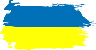 2 семестр№ урокуДатаСторінка підручника(sb)Сторінка підручника(sb)Тема урокуОчікуваний результат УРОКУ:(на кінець уроку учні вмітимуть)Мовний інвентарМовний інвентарЗагальні очікувані результати навчально-пізнавальної діяльності учнівЗагальні очікувані результати навчально-пізнавальної діяльності учнівЗагальні очікувані результати навчально-пізнавальної діяльності учнівЗагальні очікувані результати навчально-пізнавальної діяльності учнівДомашнє завдання(WB)№ урокуДатаСторінка підручника(sb)Сторінка підручника(sb)Тема урокуОчікуваний результат УРОКУ:(на кінець уроку учні вмітимуть)Мовний інвентарМовний інвентарКомунікативна компетентністьКомунікативна компетентністьКомунікативна компетентністьНаскрізні вмінняДомашнє завдання(WB)№ урокуДатаСторінка підручника(sb)Сторінка підручника(sb)Тема урокуОчікуваний результат УРОКУ:(на кінець уроку учні вмітимуть)Мовний інвентарМовний інвентарРЕЦЕПТИВНІ ПродуктивніінтеракційніНаскрізні вмінняДомашнє завдання(WB)№ урокуДатаСторінка підручника(sb)Сторінка підручника(sb)Тема урокуОчікуваний результат УРОКУ:(на кінець уроку учні вмітимуть)лексикаграматика                         (Комунікативні види мовленнєвої діяльності на уроці)                         (Комунікативні види мовленнєвої діяльності на уроці)                         (Комунікативні види мовленнєвої діяльності на уроці)Наскрізні вмінняДомашнє завдання(WB)	1 СЕМЕСТР	1 СЕМЕСТР	1 СЕМЕСТР	1 СЕМЕСТР	1 СЕМЕСТР	1 СЕМЕСТР	1 СЕМЕСТР	1 СЕМЕСТР	1 СЕМЕСТР	1 СЕМЕСТР	1 СЕМЕСТР	1 СЕМЕСТРРОЗДІЛ 0: Get started!Тематика ситуативного спілкування: Загальне повторення вивченого в попередніх класахРОЗДІЛ 0: Get started!Тематика ситуативного спілкування: Загальне повторення вивченого в попередніх класахРОЗДІЛ 0: Get started!Тематика ситуативного спілкування: Загальне повторення вивченого в попередніх класахРОЗДІЛ 0: Get started!Тематика ситуативного спілкування: Загальне повторення вивченого в попередніх класахРОЗДІЛ 0: Get started!Тематика ситуативного спілкування: Загальне повторення вивченого в попередніх класахРОЗДІЛ 0: Get started!Тематика ситуативного спілкування: Загальне повторення вивченого в попередніх класахРОЗДІЛ 0: Get started!Тематика ситуативного спілкування: Загальне повторення вивченого в попередніх класах11Ст.4Всім привіт!Представлятися та розповідати про себе (вік, захоплення, сім’ю, друзів)Повторення:numbers, colours,countries,monthsсприймання на слухПрослухати/продивитися презентацію героїв книгиусне продукуванняРозповідати про себе, свою сім’ю, захоплення, друзівспівпраця та спілкування з іншимиSB - ст.4 (впр.2), ст.5 (впр.7,9)творча діяльність та креативне мислення  SB - ст.7 (впр.8)логічне обґрунтовування позиціїSB - ст.6 (впр.5,6), ст.9 (впр.6)КРИТИЧНЕ І СИСТЕМНЕ МИСЛЕННЯ SB - ст.6 (впр.2), ст.7 (впр.1)22Ст.5Я – українець! Надавати детальну інформацію про свою національність, дату народження, сім’юПовторення слів до тем:countries, nationalities,months, pets, familyДієслово to be в різних типах речень;Have got/has got в різних типах реченьсприймання на слухПрослухати та повторити словаусна взаємодіязапитувати та розповідати про себеспівпраця та спілкування з іншимиSB - ст.4 (впр.2), ст.5 (впр.7,9)творча діяльність та креативне мислення  SB - ст.7 (впр.8)логічне обґрунтовування позиціїSB - ст.6 (впр.5,6), ст.9 (впр.6)КРИТИЧНЕ І СИСТЕМНЕ МИСЛЕННЯ SB - ст.6 (впр.2), ст.7 (впр.1)WB ст.433Ст.6Ти вмієш співати?Запитувати та розповідати про те, що учні вміють/не вміють робитиПовторення слів:cook, draw, play football, ride a bike, skateboard, run, sing, speak Spanish, swimДієслово can в різних типах реченьсприймання на слухПрослухати та повторити слова, прочитати діалогПИСЕМНЕ ПРОДУКУВАННЯнаписати запитання для опитування про вміння однолітківусна взаємодіязапитувати та відповідати про вміння однокласниківспівпраця та спілкування з іншимиSB - ст.4 (впр.2), ст.5 (впр.7,9)творча діяльність та креативне мислення  SB - ст.7 (впр.8)логічне обґрунтовування позиціїSB - ст.6 (впр.5,6), ст.9 (впр.6)КРИТИЧНЕ І СИСТЕМНЕ МИСЛЕННЯ SB - ст.6 (впр.2), ст.7 (впр.1)WB ст.544Ст.7Це моя кімната.Описувати свою кімнату і розташування предметів в нійПовторення лексики до теми “Inside the house”There is/there are в різних типах реченьзорове сприйманняПрочитати текст, визначити вірні/невірні твердженняусне продукуваннярозповісти про свою ідеальну кімнатуспівпраця та спілкування з іншимиSB - ст.4 (впр.2), ст.5 (впр.7,9)творча діяльність та креативне мислення  SB - ст.7 (впр.8)логічне обґрунтовування позиціїSB - ст.6 (впр.5,6), ст.9 (впр.6)КРИТИЧНЕ І СИСТЕМНЕ МИСЛЕННЯ SB - ст.6 (впр.2), ст.7 (впр.1)WB ст.555Ст.8У мене багато одягу!Називати та описувати предмети одягуЗакріплення лексики:coat, dress, hat, hoodie, jeans, jumper, shoes, skirt, T-shirt, trainers, trousersThis/that, these/thoseв різних типах реченьзорове сприймання/ сприймання на слухПрочитати/прослухати розмову, обрати правильні відповідіусне продукуваннярозповідати про речі, в які ми одягненіспівпраця та спілкування з іншимиSB - ст.4 (впр.2), ст.5 (впр.7,9)творча діяльність та креативне мислення  SB - ст.7 (впр.8)логічне обґрунтовування позиціїSB - ст.6 (впр.5,6), ст.9 (впр.6)КРИТИЧНЕ І СИСТЕМНЕ МИСЛЕННЯ SB - ст.6 (впр.2), ст.7 (впр.1)WB ст.666Ст.9Знайомтесь, це – мій друг. Описувати риси характеру своїх друзівЗакріплення лексики:big, clever, friendly, funny, helpful, new, old, pretty, small, sportyПрисвійні займенники:I – my, you – your, he – his, she – her, it – its, we – our, you – your, they - theirзорове сприймання/ сприймання на слухЧитання/прослуховування історіїусне продукуванняописувати своїх однокласників співпраця та спілкування з іншимиSB - ст.4 (впр.2), ст.5 (впр.7,9)творча діяльність та креативне мислення  SB - ст.7 (впр.8)логічне обґрунтовування позиціїSB - ст.6 (впр.5,6), ст.9 (впр.6)КРИТИЧНЕ І СИСТЕМНЕ МИСЛЕННЯ SB - ст.6 (впр.2), ст.7 (впр.1)WB ст.6-7ДОДАТКОВІ МАТЕРІАЛИ (УРОКИ) РОЗДІЛУ 0ДОДАТКОВІ МАТЕРІАЛИ (УРОКИ) РОЗДІЛУ 0ДОДАТКОВІ МАТЕРІАЛИ (УРОКИ) РОЗДІЛУ 0ДОДАТКОВІ МАТЕРІАЛИ (УРОКИ) РОЗДІЛУ 0ДОДАТКОВІ МАТЕРІАЛИ (УРОКИ) РОЗДІЛУ 0ДОДАТКОВІ МАТЕРІАЛИ (УРОКИ) РОЗДІЛУ 0ДОДАТКОВІ МАТЕРІАЛИ (УРОКИ) РОЗДІЛУ 0ДОДАТКОВІ МАТЕРІАЛИ (УРОКИ) РОЗДІЛУ 0ДОДАТКОВІ МАТЕРІАЛИ (УРОКИ) РОЗДІЛУ 0ДОДАТКОВІ МАТЕРІАЛИ (УРОКИ) РОЗДІЛУ 0ДОДАТКОВІ МАТЕРІАЛИ (УРОКИ) РОЗДІЛУ 0ДОДАТКОВІ МАТЕРІАЛИ (УРОКИ) РОЗДІЛУ 0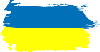 Across Ukraine 2ст. 1Як добре ти знаєш свою країну?Розрізняти детальну інформацію у прочитаному тексті та розповідати про визначні місця, дати та людей Україниусна взаємодіяобговорювати в парах визначні місця, дати та людей УкраїниРозділ 1: classmates Тематика ситуативного спілкування: школа, уроки, приладдя, кабінетиРозділ 1: classmates Тематика ситуативного спілкування: школа, уроки, приладдя, кабінетиРозділ 1: classmates Тематика ситуативного спілкування: школа, уроки, приладдя, кабінетиРозділ 1: classmates Тематика ситуативного спілкування: школа, уроки, приладдя, кабінетиРозділ 1: classmates Тематика ситуативного спілкування: школа, уроки, приладдя, кабінетиРозділ 1: classmates Тематика ситуативного спілкування: школа, уроки, приладдя, кабінетиРозділ 1: classmates Тематика ситуативного спілкування: школа, уроки, приладдя, кабінетиРозділ 1: classmates Тематика ситуативного спілкування: школа, уроки, приладдя, кабінетиРозділ 1: classmates Тематика ситуативного спілкування: школа, уроки, приладдя, кабінетиРозділ 1: classmates Тематика ситуативного спілкування: школа, уроки, приладдя, кабінетиРозділ 1: classmates Тематика ситуативного спілкування: школа, уроки, приладдя, кабінетиРозділ 1: classmates Тематика ситуативного спілкування: школа, уроки, приладдя, кабінети77ст. 10-11Я вивчаю різні предметиРозповідати про шкільні предметиНова лексика:Art, Computer Studies, English, French, Geography, History, Maths, P.E, Science, calculator, dictionary, laptop, map, paints, pencil case, scissors, rubber, ruler, trainersсприймання на слух Прослухати та повторити нові словаПИСЕМНЕ ПРОДУКУВАННЯписати назви шкільних предметівусна взаємодіяобговорювати улюблені шкільні предмети в парах та групахвисловлення власної думки (усно)SB - ст.12 (впр.4)КРИТИЧНЕ І СИСТЕМНЕ МИСЛЕННЯ SB - ст.11 (впр.4)логічне обгрунтування позиції SB - ст.11 (впр.7)  творча діяльність та креативне мислення SB - ст.11 (впр.8),  ст.17 (впр.6),  ст.21 (проєкт)  ініціативністьSB - ст.10 (впр.1), ст.19 (check yourself)конструктивне керування емоціямиSB - ст.18 (впр.7)співпраця та спілкування з іншимиSB - ст.13 (впр. 10), ст.20 (впр.4)WВ ст.8 88ст. 12-13Як ти проводиш свій день?Розповідати про свої щоденні справиНова лексика:always, usually, often, sometimes, neverPresent Simple: стверджувальні заперечні та запитальні реченнязорове сприймання/ сприймання на слухПрослухати/прочитати діалог, визначити вірні/невірні твердженняПИСЕМНЕ ПРОДУКУВАННЯписати правдиві/неправдиві речення про себеусне продукуваннярозповідати про щоденні дії своєї сім’ївисловлення власної думки (усно)SB - ст.12 (впр.4)КРИТИЧНЕ І СИСТЕМНЕ МИСЛЕННЯ SB - ст.11 (впр.4)логічне обгрунтування позиції SB - ст.11 (впр.7)  творча діяльність та креативне мислення SB - ст.11 (впр.8),  ст.17 (впр.6),  ст.21 (проєкт)  ініціативністьSB - ст.10 (впр.1), ст.19 (check yourself)конструктивне керування емоціямиSB - ст.18 (впр.7)співпраця та спілкування з іншимиSB - ст.13 (впр. 10), ст.20 (впр.4)WВ ст. 999ст. 14-15А ти граєш у футбол?Запитувати та розповідати про оригінальні захопленняНова лексика:do pottery, do karate, do ballet, do judoplay the drums, play chess, play basketball, play football, play tennis, play the guitar, play the pianoPresent Simple: заперечні речення, запитальні речення та короткі відповіді до нихусна взаємодіяЗапитувати та розповідати про хобівисловлення власної думки (усно)SB - ст.12 (впр.4)КРИТИЧНЕ І СИСТЕМНЕ МИСЛЕННЯ SB - ст.11 (впр.4)логічне обгрунтування позиції SB - ст.11 (впр.7)  творча діяльність та креативне мислення SB - ст.11 (впр.8),  ст.17 (впр.6),  ст.21 (проєкт)  ініціативністьSB - ст.10 (впр.1), ст.19 (check yourself)конструктивне керування емоціямиSB - ст.18 (впр.7)співпраця та спілкування з іншимиSB - ст.13 (впр. 10), ст.20 (впр.4)WВ ст.101010ст.16Представтесь, будь ласка!Запитувати та надавати персональні даніЗакріплення лексики:spell, email address, phone numberсприймання на слухПрослухати/подивитись діалог, виокремити детальну інформаціюусне продукуванняпроговорювати свої персональні даніПИСЕМНЕ ПРОДУКУВАННЯписати коротку інформацію про себевисловлення власної думки (усно)SB - ст.12 (впр.4)КРИТИЧНЕ І СИСТЕМНЕ МИСЛЕННЯ SB - ст.11 (впр.4)логічне обгрунтування позиції SB - ст.11 (впр.7)  творча діяльність та креативне мислення SB - ст.11 (впр.8),  ст.17 (впр.6),  ст.21 (проєкт)  ініціативністьSB - ст.10 (впр.1), ст.19 (check yourself)конструктивне керування емоціямиSB - ст.18 (впр.7)співпраця та спілкування з іншимиSB - ст.13 (впр. 10), ст.20 (впр.4)WВ  ст.111111ст.17Навчальний день в моїй школіВизначати детальну інформацію у прочитаному тексті та розповідати про типовий шкільний деньНова лексика:canteen, classroom, computer room, hall,  staff room, gym, boarding school, assemblyзорове сприймання/ сприймання на слухПрочитати/прослухати текст, дати відповіді на запитання усне продукуваннярозповідати про свій шкільний деньвисловлення власної думки (усно)SB - ст.12 (впр.4)КРИТИЧНЕ І СИСТЕМНЕ МИСЛЕННЯ SB - ст.11 (впр.4)логічне обгрунтування позиції SB - ст.11 (впр.7)  творча діяльність та креативне мислення SB - ст.11 (впр.8),  ст.17 (впр.6),  ст.21 (проєкт)  ініціативністьSB - ст.10 (впр.1), ст.19 (check yourself)конструктивне керування емоціямиSB - ст.18 (впр.7)співпраця та спілкування з іншимиSB - ст.13 (впр. 10), ст.20 (впр.4)WВ  ст 121212ст.18Мій ідеальний деньРозповідати про свій ідеальний день та письмово описувати  йогоЗакріплення лексики:Science, Maths, P.E, Music, ArtВідпрацювання використання Present Simple в писемному мовленнісприймання на слухПрослухати короткі доповіді, сполучити відповідні картинкиПИСЕМНЕ ПРОДУКУВАННЯнаписати повідомлення про  свій улюблений день тижнявисловлення власної думки (усно)SB - ст.12 (впр.4)КРИТИЧНЕ І СИСТЕМНЕ МИСЛЕННЯ SB - ст.11 (впр.4)логічне обгрунтування позиції SB - ст.11 (впр.7)  творча діяльність та креативне мислення SB - ст.11 (впр.8),  ст.17 (впр.6),  ст.21 (проєкт)  ініціативністьSB - ст.10 (впр.1), ст.19 (check yourself)конструктивне керування емоціямиSB - ст.18 (впр.7)співпраця та спілкування з іншимиSB - ст.13 (впр. 10), ст.20 (впр.4)WВ  ст 131313ст.19ПРИГАДАЙМО ВИВЧЕНЕОЦІНЮВАТИ ВЛАСНИЙ ПОСТУП У НАВЧАННІЗАКРІПЛЕННЯ ВИВЧЕНОГО лексичного МАТЕРІАЛУЗАКРІПЛЕННЯ ВИВЧЕНОГО ГРАМАТИЧНОГО МАТЕРІАЛУУСНА ВЗАЄМОДІЯРОЗІГРАТИ ДІАЛОГвисловлення власної думки (усно)SB - ст.12 (впр.4)КРИТИЧНЕ І СИСТЕМНЕ МИСЛЕННЯ SB - ст.11 (впр.4)логічне обгрунтування позиції SB - ст.11 (впр.7)  творча діяльність та креативне мислення SB - ст.11 (впр.8),  ст.17 (впр.6),  ст.21 (проєкт)  ініціативністьSB - ст.10 (впр.1), ст.19 (check yourself)конструктивне керування емоціямиSB - ст.18 (впр.7)співпраця та спілкування з іншимиSB - ст.13 (впр. 10), ст.20 (впр.4)WВ  ст 14-151414ст.20Шкільна форма у ВеликобританіїРозповідати про шкільну форму в своєму навчальному закладіЗакріплення лексики:tie, jumper, trousers, uniform, tightsзорове сприймання/ сприймання на слухПрочитати/прослухати  текстусне продукуваннярозповідати про одяг, який ми одягаємо до школи та на вихіднихвисловлення власної думки (усно)SB - ст.12 (впр.4)КРИТИЧНЕ І СИСТЕМНЕ МИСЛЕННЯ SB - ст.11 (впр.4)логічне обгрунтування позиції SB - ст.11 (впр.7)  творча діяльність та креативне мислення SB - ст.11 (впр.8),  ст.17 (впр.6),  ст.21 (проєкт)  ініціативністьSB - ст.10 (впр.1), ст.19 (check yourself)конструктивне керування емоціямиSB - ст.18 (впр.7)співпраця та спілкування з іншимиSB - ст.13 (впр. 10), ст.20 (впр.4)WВ  ст 14-151515ст.21Шкільні правила у ВеликобританіїПорівнювати шкільне життя в Україні та ВеликобританіїЗакріплення лексики:school subject, after-school clubs, rules, subjectsсприймання на слухПодивитись відео, визначити вірні/невірні твердженняусне продукуванняпорівняти школи України та Великобританіївисловлення власної думки (усно)SB - ст.12 (впр.4)КРИТИЧНЕ І СИСТЕМНЕ МИСЛЕННЯ SB - ст.11 (впр.4)логічне обгрунтування позиції SB - ст.11 (впр.7)  творча діяльність та креативне мислення SB - ст.11 (впр.8),  ст.17 (впр.6),  ст.21 (проєкт)  ініціативністьSB - ст.10 (впр.1), ст.19 (check yourself)конструктивне керування емоціямиSB - ст.18 (впр.7)співпраця та спілкування з іншимиSB - ст.13 (впр. 10), ст.20 (впр.4)ПІДГОТУВАТИСЯ ДО ПРОЕКТНОЇ РОБОТИ1616ст.21наша ідеальна шкільна форма ПРЕЗЕНТУВАТИ свої проєктні роботиписемне продукування створення проєктуусна взаємодіяобговорення ідей для проєктуонлайн взаємодія ПІДБІР / ОпРАЦЮВАННЯ МАТЕРІАЛУ ДЛЯ проЄктувисловлення власної думки (усно)SB - ст.12 (впр.4)КРИТИЧНЕ І СИСТЕМНЕ МИСЛЕННЯ SB - ст.11 (впр.4)логічне обгрунтування позиції SB - ст.11 (впр.7)  творча діяльність та креативне мислення SB - ст.11 (впр.8),  ст.17 (впр.6),  ст.21 (проєкт)  ініціативністьSB - ст.10 (впр.1), ст.19 (check yourself)конструктивне керування емоціямиSB - ст.18 (впр.7)співпраця та спілкування з іншимиSB - ст.13 (впр. 10), ст.20 (впр.4)ПІДГОТУВАТИСЯ ДО ТЕСТУ1717ПІДСУМКОВИЙ УРОК UNIT 1 TESTпОГЛЯНЬ ЧОГО Я НАВЧИВСЯ!Аналізувати результати власних навчальних досягненьКонсолідація лексичного матеріалу розділуКонсолідація граматичного матеріалу розділувисловлення власної думки (усно)SB - ст.12 (впр.4)КРИТИЧНЕ І СИСТЕМНЕ МИСЛЕННЯ SB - ст.11 (впр.4)логічне обгрунтування позиції SB - ст.11 (впр.7)  творча діяльність та креативне мислення SB - ст.11 (впр.8),  ст.17 (впр.6),  ст.21 (проєкт)  ініціативністьSB - ст.10 (впр.1), ст.19 (check yourself)конструктивне керування емоціямиSB - ст.18 (впр.7)співпраця та спілкування з іншимиSB - ст.13 (впр. 10), ст.20 (впр.4)Розділ 2: fun with foodТематика ситуативного спілкування: продукти харчування, напоїРозділ 2: fun with foodТематика ситуативного спілкування: продукти харчування, напоїРозділ 2: fun with foodТематика ситуативного спілкування: продукти харчування, напоїРозділ 2: fun with foodТематика ситуативного спілкування: продукти харчування, напоїРозділ 2: fun with foodТематика ситуативного спілкування: продукти харчування, напоїРозділ 2: fun with foodТематика ситуативного спілкування: продукти харчування, напоїРозділ 2: fun with foodТематика ситуативного спілкування: продукти харчування, напоїРозділ 2: fun with foodТематика ситуативного спілкування: продукти харчування, напоїРозділ 2: fun with foodТематика ситуативного спілкування: продукти харчування, напоїРозділ 2: fun with foodТематика ситуативного спілкування: продукти харчування, напоїРозділ 2: fun with foodТематика ситуативного спілкування: продукти харчування, напоїРозділ 2: fun with foodТематика ситуативного спілкування: продукти харчування, напої1818ст.22-23Що ти їси на обід?Розповідати про свій щоденний раціонНова лексика:apples, cheese, chicken, fish, potatoes, salad, sandwiches, tomatoesзорове сприймання/ сприймання на слухПрочитати/прослухати та повторити слова, а також інтерв’ю та заповнити таблицюПИСЕМНЕ ПРОДУКУВАННЯправильно писати нові словаусна взаємодіязапитувати та відповідати на запитання про свій щоденний раціовисловлення власної думки усно/ПИСЬМОВОSB – ст.25 (впр.10), ст.30 (впр.3)критичне і системне мислення SB – ст.21 (впр. 1), ст.24 (впр.4), ст.29 (впр.1) , ст.32 (впр.1)логічне обгрунтування позиції SB – ст.29 (впр.5) ініціативністьст.31 (check yourself)співпраця та спілкування з іншимиSB – ст.27 (впр.8), ст.28 (впр.4), ст.33 (впр.6)WВ  ст. 161919ст.24-25Що потрібно купити, щоб приготувати торт? Складати списки потрібних продуктів та обговорювати їх з однокласниками Нова лексика:butter, chocolate, egg, flour, lemon, milk, strawberry, sugarВідпрацювання countable/uncountable nouns, some/any сприймання на слухПрослуховування та повторення нової лексикиусна взаємодіязапитувати та відповідати на запитання про покупки у продовольчому магазині висловлення власної думки усно/ПИСЬМОВОSB – ст.25 (впр.10), ст.30 (впр.3)критичне і системне мислення SB – ст.21 (впр. 1), ст.24 (впр.4), ст.29 (впр.1) , ст.32 (впр.1)логічне обгрунтування позиції SB – ст.29 (впр.5) ініціативністьст.31 (check yourself)співпраця та спілкування з іншимиSB – ст.27 (впр.8), ст.28 (впр.4), ст.33 (впр.6)WB ст.172020ст.26-27В мене є багато яблук!Розповідати, які продукти варто взяти на пікнікНова лексика:a bar of chocolate,a bottle of water,  a can of cola, a carton of juice, a jar of jam, a packet of biscuitsВідпрацювання countable/uncountable nouns,how many/how much, a lot ofусна взаємодіязапитувати та відповідати на питання, яка їжа та скільки її у кого євисловлення власної думки усно/ПИСЬМОВОSB – ст.25 (впр.10), ст.30 (впр.3)критичне і системне мислення SB – ст.21 (впр. 1), ст.24 (впр.4), ст.29 (впр.1) , ст.32 (впр.1)логічне обгрунтування позиції SB – ст.29 (впр.5) ініціативністьст.31 (check yourself)співпраця та спілкування з іншимиSB – ст.27 (впр.8), ст.28 (впр.4), ст.33 (впр.6)WВ ст.182121ст.28Ви готові зробити замовлення?Замовляти їжу в кафеЗакріплення лексики:pizza, chips lemonade, milkshakeзорове сприймання/ сприймання на слухПродивитись/прослухати/прочитатиісторію та відповісти на запитанняусна взаємодіязамовляти та пропонувати їжу в кафевисловлення власної думки усно/ПИСЬМОВОSB – ст.25 (впр.10), ст.30 (впр.3)критичне і системне мислення SB – ст.21 (впр. 1), ст.24 (впр.4), ст.29 (впр.1) , ст.32 (впр.1)логічне обгрунтування позиції SB – ст.29 (впр.5) ініціативністьст.31 (check yourself)співпраця та спілкування з іншимиSB – ст.27 (впр.8), ст.28 (впр.4), ст.33 (впр.6)WВ  ст. 192222ст.29Запрошую тебе на фестиваль їжі!Виявляти детальну інформацію у прочитаному тексті та розповідати про улюблені начинки до млинців Закріплення лексики:ingredients, pancakes, egg, cottage cheese, jam, ham, fish, meat, fruit, cream, chocolate, vegetables, sausagesзорове сприймання/ сприймання на слухПрочитати/прослухати текст та відповісти на запитання до ньоговисловлення власної думки усно/ПИСЬМОВОSB – ст.25 (впр.10), ст.30 (впр.3)критичне і системне мислення SB – ст.21 (впр. 1), ст.24 (впр.4), ст.29 (впр.1) , ст.32 (впр.1)логічне обгрунтування позиції SB – ст.29 (впр.5) ініціативністьст.31 (check yourself)співпраця та спілкування з іншимиSB – ст.27 (впр.8), ст.28 (впр.4), ст.33 (впр.6)WВ  ст. 202323ст.30Мій типовий сніданокРозрізняти детальну інформацію у почутому тексті та письмово розповідати про свій типовий сніданок Закріплення лексики:fish, rice, toast, jam, hot chocolate, tomatoсприймання на слухПрослухати текст та виокремити детальну інформацію в ньомувисловлення власної думки усно/ПИСЬМОВОSB – ст.25 (впр.10), ст.30 (впр.3)критичне і системне мислення SB – ст.21 (впр. 1), ст.24 (впр.4), ст.29 (впр.1) , ст.32 (впр.1)логічне обгрунтування позиції SB – ст.29 (впр.5) ініціативністьст.31 (check yourself)співпраця та спілкування з іншимиSB – ст.27 (впр.8), ст.28 (впр.4), ст.33 (впр.6)WВ  ст. 212424ст.30Я сам готую сніданок, а ти?НАПИСАТИ КОРОТКЕ ПОВІДОМЛЕННЯ ПРО Свій сніданокслова-зв’язки So, becauseПИСЕМНЕ ПРОДУКУВАННЯОписувати свій типовий сніданок за зразкомвисловлення власної думки усно/ПИСЬМОВОSB – ст.25 (впр.10), ст.30 (впр.3)критичне і системне мислення SB – ст.21 (впр. 1), ст.24 (впр.4), ст.29 (впр.1) , ст.32 (впр.1)логічне обгрунтування позиції SB – ст.29 (впр.5) ініціативністьст.31 (check yourself)співпраця та спілкування з іншимиSB – ст.27 (впр.8), ст.28 (впр.4), ст.33 (впр.6)WВ  ст. 212525ст.31ПРИГАДАЙМО ВИВЧЕНЕОЦІНЮВАТИ ВЛАСНИЙ ПОСТУП У НАВЧАННІКонсолідація лексичного матеріалу (Unit 2)Консолідація граматичного матеріалу (Unit 2)висловлення власної думки усно/ПИСЬМОВОSB – ст.25 (впр.10), ст.30 (впр.3)критичне і системне мислення SB – ст.21 (впр. 1), ст.24 (впр.4), ст.29 (впр.1) , ст.32 (впр.1)логічне обгрунтування позиції SB – ст.29 (впр.5) ініціативністьст.31 (check yourself)співпраця та спілкування з іншимиSB – ст.27 (впр.8), ст.28 (впр.4), ст.33 (впр.6)WВ  ст. 22-232626ст.32Що ти робиш після уроків?письмого описувати свій типовиц деньзорове сприйманняПрочитати текст та визначити загальну інформацію в ньомуПИСЕМНЕ ПРОДУКУВАННЯописати свій день, даючи відповіді на запитаннявисловлення власної думки усно/ПИСЬМОВОSB – ст.25 (впр.10), ст.30 (впр.3)критичне і системне мислення SB – ст.21 (впр. 1), ст.24 (впр.4), ст.29 (впр.1) , ст.32 (впр.1)логічне обгрунтування позиції SB – ст.29 (впр.5) ініціативністьст.31 (check yourself)співпраця та спілкування з іншимиSB – ст.27 (впр.8), ст.28 (впр.4), ст.33 (впр.6)WВ  ст. 24-252727ст.33я знаю багато нових слівобмінюватися інформацією про звички у харчуванніусна взаємодіязапитувати та відповідати на запитання, використовуючи лексику вивчену в попередніх розділахвисловлення власної думки усно/ПИСЬМОВОSB – ст.25 (впр.10), ст.30 (впр.3)критичне і системне мислення SB – ст.21 (впр. 1), ст.24 (впр.4), ст.29 (впр.1) , ст.32 (впр.1)логічне обгрунтування позиції SB – ст.29 (впр.5) ініціативністьст.31 (check yourself)співпраця та спілкування з іншимиSB – ст.27 (впр.8), ст.28 (впр.4), ст.33 (впр.6)WВ  ст. 24-252828ПІДСУМКОВИЙ УРОК UNIT 2 TESTпОГЛЯНЬ ЧОГО Я НАВЧИВСЯ!Аналізувати результати власних навчальних досягненьКонсолідація лексичного матеріалу розділуКонсолідація граматичного матеріалу розділувисловлення власної думки усно/ПИСЬМОВОSB – ст.25 (впр.10), ст.30 (впр.3)критичне і системне мислення SB – ст.21 (впр. 1), ст.24 (впр.4), ст.29 (впр.1) , ст.32 (впр.1)логічне обгрунтування позиції SB – ст.29 (впр.5) ініціативністьст.31 (check yourself)співпраця та спілкування з іншимиSB – ст.27 (впр.8), ст.28 (впр.4), ст.33 (впр.6)Розділ 3: technology for allТематика ситуативного спілкування: сучасні технології, почуттяРозділ 3: technology for allТематика ситуативного спілкування: сучасні технології, почуттяРозділ 3: technology for allТематика ситуативного спілкування: сучасні технології, почуттяРозділ 3: technology for allТематика ситуативного спілкування: сучасні технології, почуттяРозділ 3: technology for allТематика ситуативного спілкування: сучасні технології, почуттяРозділ 3: technology for allТематика ситуативного спілкування: сучасні технології, почуттяРозділ 3: technology for allТематика ситуативного спілкування: сучасні технології, почуттяРозділ 3: technology for allТематика ситуативного спілкування: сучасні технології, почуттяРозділ 3: technology for allТематика ситуативного спілкування: сучасні технології, почуттяРозділ 3: technology for allТематика ситуативного спілкування: сучасні технології, почуттяРозділ 3: technology for allТематика ситуативного спілкування: сучасні технології, почуттяРозділ 3: technology for allТематика ситуативного спілкування: сучасні технології, почуття2929ст.34-35Технології повсюди!Розповідати про ґаджети, якими користуються учні, їх друзі та родичі Нова лексика:camera, computer, headphones, keyboard, laptop, mobile phone, mouse, printer, screen, speakers, tablet, TVсприймання на слухПрослухати нові слова в контексті та навчитися розпізнавати їх ПИСЕМНЕ ПРОДУКУВАННЯНавчитися писати нову лексику та використовувати її в усній взаємодії з однолітками висловлення власної думки усно/ПИСЬМОВОSB – ст.35 (впр.8), ст.41 (впр.6)критичне і системне мислення SB – ст.35 (впр. 7), ст.36 (впр.4), ст.41 (впр.1), ст.42 (впр.1), ст.44 (впр.5)творча діяльність та креативне мислення SB –ст.45 (проєкт)ініціативністьSB – ст.34 (впр.1), ст.37 (впр.9), ст.43 (check yourself)співпраця та спілкування з іншимиSB –ст.35 (впр.5), ст.40 (впр.5)конструктивне керування емоціямиSB - ст.39 (впр.6,7)WВ ст.263030ст.36-37Чим ти займаєшся зараз?Описувати картинки та знаходити відмінності між нимиВідпрацювання Present Continuous (affirmative, negative)  усна взаємодіяОбговорювати в парах спільне та відмінне, описуючи картинкивисловлення власної думки усно/ПИСЬМОВОSB – ст.35 (впр.8), ст.41 (впр.6)критичне і системне мислення SB – ст.35 (впр. 7), ст.36 (впр.4), ст.41 (впр.1), ст.42 (впр.1), ст.44 (впр.5)творча діяльність та креативне мислення SB –ст.45 (проєкт)ініціативністьSB – ст.34 (впр.1), ст.37 (впр.9), ст.43 (check yourself)співпраця та спілкування з іншимиSB –ст.35 (впр.5), ст.40 (впр.5)конструктивне керування емоціямиSB - ст.39 (впр.6,7)WВ ст.273131ст.38-39Як ти почуваєшся? Задавати запитання та відповідати про те, як ти себе почуваєш Нова лексика:angry, bored, happy, sad, scared, tired, worried Відпрацювання граматики: Present Continuous (questions and short answers) усна взаємодіязапитувати та відповідати про те, як кожен себе почуває  висловлення власної думки усно/ПИСЬМОВОSB – ст.35 (впр.8), ст.41 (впр.6)критичне і системне мислення SB – ст.35 (впр. 7), ст.36 (впр.4), ст.41 (впр.1), ст.42 (впр.1), ст.44 (впр.5)творча діяльність та креативне мислення SB –ст.45 (проєкт)ініціативністьSB – ст.34 (впр.1), ст.37 (впр.9), ст.43 (check yourself)співпраця та спілкування з іншимиSB –ст.35 (впр.5), ст.40 (впр.5)конструктивне керування емоціямиSB - ст.39 (впр.6,7)WВ  ст. 283232ст.40Алло, можна поговорити з Емі?Розпочинати та закінчувати телефонну розмовузорове сприймання/ сприймання на слухПродивитись/прослухати/прочитати історію та визначити загальну інформацію в тексті усна взаємодіязапитувати та відповідати на запитання по телефонувисловлення власної думки усно/ПИСЬМОВОSB – ст.35 (впр.8), ст.41 (впр.6)критичне і системне мислення SB – ст.35 (впр. 7), ст.36 (впр.4), ст.41 (впр.1), ст.42 (впр.1), ст.44 (впр.5)творча діяльність та креативне мислення SB –ст.45 (проєкт)ініціативністьSB – ст.34 (впр.1), ст.37 (впр.9), ст.43 (check yourself)співпраця та спілкування з іншимиSB –ст.35 (впр.5), ст.40 (впр.5)конструктивне керування емоціямиSB - ст.39 (впр.6,7)WВ  ст. 293333ст.41Табір космонавтівРозрізняти загальну та детальну інформацію у почутому/прочитаному тексті та розповідати про літні табори Нові фрази:excited about, worried about, bad at, good at, interested in, scared ofПИСЕМНЕ ПРОДУКУВАННЯПисьмово описувати літній відпочинок своїх однолітків в таборі, використовуючи нові фрази   усна взаємодіязапитувати та відповідати на запитання про відпочинок в таборівисловлення власної думки усно/ПИСЬМОВОSB – ст.35 (впр.8), ст.41 (впр.6)критичне і системне мислення SB – ст.35 (впр. 7), ст.36 (впр.4), ст.41 (впр.1), ст.42 (впр.1), ст.44 (впр.5)творча діяльність та креативне мислення SB –ст.45 (проєкт)ініціативністьSB – ст.34 (впр.1), ст.37 (впр.9), ст.43 (check yourself)співпраця та спілкування з іншимиSB –ст.35 (впр.5), ст.40 (впр.5)конструктивне керування емоціямиSB - ст.39 (впр.6,7)WВ  ст. 303434ст.42Ґаджети, якими я користуюсяРозповідати в письмовій формі про технології, якими користуються учніЗакріплення лексики:camera, computer, games console, headphones, laptop, mobile phone, tablet, TVсприймання на слухПрослухати текст та виокремити детальну інформацію в ньомуПИСЕМНЕ ПРОДУКУВАННЯПисьмово повідомляти про ґаджети, якими користуються учні, використовуючи зразоквисловлення власної думки усно/ПИСЬМОВОSB – ст.35 (впр.8), ст.41 (впр.6)критичне і системне мислення SB – ст.35 (впр. 7), ст.36 (впр.4), ст.41 (впр.1), ст.42 (впр.1), ст.44 (впр.5)творча діяльність та креативне мислення SB –ст.45 (проєкт)ініціативністьSB – ст.34 (впр.1), ст.37 (впр.9), ст.43 (check yourself)співпраця та спілкування з іншимиSB –ст.35 (впр.5), ст.40 (впр.5)конструктивне керування емоціямиSB - ст.39 (впр.6,7)WВ  ст. 313535ст.43Пригадаймо вивченеОцінювати власний поступ  у навчанніКонсолідація лексичного матеріалу (Unit 3)Консолідація граматичного матеріалу (Unit 2)висловлення власної думки усно/ПИСЬМОВОSB – ст.35 (впр.8), ст.41 (впр.6)критичне і системне мислення SB – ст.35 (впр. 7), ст.36 (впр.4), ст.41 (впр.1), ст.42 (впр.1), ст.44 (впр.5)творча діяльність та креативне мислення SB –ст.45 (проєкт)ініціативністьSB – ст.34 (впр.1), ст.37 (впр.9), ст.43 (check yourself)співпраця та спілкування з іншимиSB –ст.35 (впр.5), ст.40 (впр.5)конструктивне керування емоціямиSB - ст.39 (впр.6,7)WВ  ст. 32-333636ст.44Запрошую тебе на космічну базуВизначати загальну та детальну інформацію у почутому/прочитаному тексті та розповідати про улюблені космічні атракціониНова лексика:an astronaut, a rocket, a space shuttle, the space station, the Moon, the Earthсприймання на слухПрослуховувати та виокремлювати детальну інформацію у почутому текстівисловлення власної думки усно/ПИСЬМОВОSB – ст.35 (впр.8), ст.41 (впр.6)критичне і системне мислення SB – ст.35 (впр. 7), ст.36 (впр.4), ст.41 (впр.1), ст.42 (впр.1), ст.44 (впр.5)творча діяльність та креативне мислення SB –ст.45 (проєкт)ініціативністьSB – ст.34 (впр.1), ст.37 (впр.9), ст.43 (check yourself)співпраця та спілкування з іншимиSB –ст.35 (впр.5), ст.40 (впр.5)конструктивне керування емоціямиSB - ст.39 (впр.6,7)WВ ст.32-333737ст.45Як живуть на космічній станції?Продивитись відео та визначити детальну інформацію в ньому;Розповідати про спільне та відмінне між своїм життям та життям космонавтаНова лексика:exercise, wash, have coffee, go to sleep, go on a spacewalkвисловлення власної думки усно/ПИСЬМОВОSB – ст.35 (впр.8), ст.41 (впр.6)критичне і системне мислення SB – ст.35 (впр. 7), ст.36 (впр.4), ст.41 (впр.1), ст.42 (впр.1), ст.44 (впр.5)творча діяльність та креативне мислення SB –ст.45 (проєкт)ініціативністьSB – ст.34 (впр.1), ст.37 (впр.9), ст.43 (check yourself)співпраця та спілкування з іншимиSB –ст.35 (впр.5), ст.40 (впр.5)конструктивне керування емоціямиSB - ст.39 (впр.6,7)Project S/B p.453838ст.45один день із життя космонавта Презентувати свої проєктні роботиписемне продукування створення проєктуусна взаємодіяобговорення ідей для проєктуонлайн взаємодія ПІДБІР / ОпРАЦЮВАННЯ МАТЕРІАЛУ ДЛЯ проЄктувисловлення власної думки усно/ПИСЬМОВОSB – ст.35 (впр.8), ст.41 (впр.6)критичне і системне мислення SB – ст.35 (впр. 7), ст.36 (впр.4), ст.41 (впр.1), ст.42 (впр.1), ст.44 (впр.5)творча діяльність та креативне мислення SB –ст.45 (проєкт)ініціативністьSB – ст.34 (впр.1), ст.37 (впр.9), ст.43 (check yourself)співпраця та спілкування з іншимиSB –ст.35 (впр.5), ст.40 (впр.5)конструктивне керування емоціямиSB - ст.39 (впр.6,7)ПІДГОТУВАТИСЯ ДО ТЕСТУ3939ПІДСУМКОВИЙ УРОК UNIT 3 TESTпОГЛЯНЬ ЧОГО Я НАВЧИВСЯ!Аналізувати результати власних навчальних досягненьКонсолідація лексичного матеріалу розділуКонсолідація граматичного матеріалу розділувисловлення власної думки усно/ПИСЬМОВОSB – ст.35 (впр.8), ст.41 (впр.6)критичне і системне мислення SB – ст.35 (впр. 7), ст.36 (впр.4), ст.41 (впр.1), ст.42 (впр.1), ст.44 (впр.5)творча діяльність та креативне мислення SB –ст.45 (проєкт)ініціативністьSB – ст.34 (впр.1), ст.37 (впр.9), ст.43 (check yourself)співпраця та спілкування з іншимиSB –ст.35 (впр.5), ст.40 (впр.5)конструктивне керування емоціямиSB - ст.39 (впр.6,7)Розділ 4: big worldТематика ситуативного спілкування: Географічні характеристики, світові рекордиРозділ 4: big worldТематика ситуативного спілкування: Географічні характеристики, світові рекордиРозділ 4: big worldТематика ситуативного спілкування: Географічні характеристики, світові рекордиРозділ 4: big worldТематика ситуативного спілкування: Географічні характеристики, світові рекордиРозділ 4: big worldТематика ситуативного спілкування: Географічні характеристики, світові рекордиРозділ 4: big worldТематика ситуативного спілкування: Географічні характеристики, світові рекордиРозділ 4: big worldТематика ситуативного спілкування: Географічні характеристики, світові рекордиРозділ 4: big worldТематика ситуативного спілкування: Географічні характеристики, світові рекордиРозділ 4: big worldТематика ситуативного спілкування: Географічні характеристики, світові рекордиРозділ 4: big worldТематика ситуативного спілкування: Географічні характеристики, світові рекордиРозділ 4: big worldТематика ситуативного спілкування: Географічні характеристики, світові рекордиРозділ 4: big worldТематика ситуативного спілкування: Географічні характеристики, світові рекорди4040ст.46-47Світ навколо нас такий різноманітний!Розповідати про географічні особливості свого краюНова лексика:desert, forest, island, mountain, volcano, waterfall, beach, city, lake, river, sea, townсприймання на слухПрослухати та повторити нові словаПИСЕМНЕ ПРОДУКУВАННЯНаписати 5 речень про Українувисловлення власної думки усно/ПИСЬМОВОSB – ст.47 (впр.5), ст.49 (впр.9), ст.52 (впр.4)критичне і системне мислення SB – ст.48 (впр. 1,4), ст.53 (впр.1)логічне обгрунтування позиції SB – ст.51 (впр.4), ст.56 (впр.2,3,5)ініціативністьSB – ст.55 (check yourself), ст.46 (впр.1)конструктивне керування емоціямиSB – ст.54 (впр.1)співпраця та спілкування з іншимиSB – ст.53 (впр.5), ст.57 (впр.7)WB ст.344141ст.48-49Нумо порівнювати предмети!Порівнювати  2 різні предмети та поняттяНова лексика:activity center, climbing, hold on, no way, well done, boring, cheap, dangerous, difficult, easy, exciting, expensive, high, low, safeComparative adjectives зорове сприймання/ сприймання на слухПрослухати/подивитися історію;Визначити правдиві/неправдиві  твердженняусне продукування порівняти два парки розваг висловлення власної думки усно/ПИСЬМОВОSB – ст.47 (впр.5), ст.49 (впр.9), ст.52 (впр.4)критичне і системне мислення SB – ст.48 (впр. 1,4), ст.53 (впр.1)логічне обгрунтування позиції SB – ст.51 (впр.4), ст.56 (впр.2,3,5)ініціативністьSB – ст.55 (check yourself), ст.46 (впр.1)конструктивне керування емоціямиSB – ст.54 (впр.1)співпраця та спілкування з іншимиSB – ст.53 (впр.5), ст.57 (впр.7)WB ст. 354242ст.50-51Хто найкращий?Порівнювати 3 і більше предметівНова лексика:beautiful, fast, friendly, funny, intelligent, kind, strongSuperlative adjectivesзорове сприймання/ сприймання на слухПрослухати і прочитати комікс;Повторити нові словаусне продукуванняпорівнювати різні поняттявисловлення власної думки усно/ПИСЬМОВОSB – ст.47 (впр.5), ст.49 (впр.9), ст.52 (впр.4)критичне і системне мислення SB – ст.48 (впр. 1,4), ст.53 (впр.1)логічне обгрунтування позиції SB – ст.51 (впр.4), ст.56 (впр.2,3,5)ініціативністьSB – ст.55 (check yourself), ст.46 (впр.1)конструктивне керування емоціямиSB – ст.54 (впр.1)співпраця та спілкування з іншимиSB – ст.53 (впр.5), ст.57 (впр.7)WB ст. 364343ст.52Який твій улюблений фільм?Запитувати та розповідати про свої улюблені фільми/мультфільмиНова лексика:favourite film, cartoon, exciting, sillyсприймання на слухПрослухати/подивитися розмову, повторити за героямиусна взаємодіявисловити свою думку щодо різних фільміввисловлення власної думки усно/ПИСЬМОВОSB – ст.47 (впр.5), ст.49 (впр.9), ст.52 (впр.4)критичне і системне мислення SB – ст.48 (впр. 1,4), ст.53 (впр.1)логічне обгрунтування позиції SB – ст.51 (впр.4), ст.56 (впр.2,3,5)ініціативністьSB – ст.55 (check yourself), ст.46 (впр.1)конструктивне керування емоціямиSB – ст.54 (впр.1)співпраця та спілкування з іншимиSB – ст.53 (впр.5), ст.57 (впр.7)WB ст.374444ст.53Світові рекордиРозрізняти детальну інформацію у прочитаному/почутому тексті та розповідати про власні рекордиНова лексика:high, long, tall, oldЗакріплення: superlative adjectivesусна взаємодіяпровести опитування у класівисловлення власної думки усно/ПИСЬМОВОSB – ст.47 (впр.5), ст.49 (впр.9), ст.52 (впр.4)критичне і системне мислення SB – ст.48 (впр. 1,4), ст.53 (впр.1)логічне обгрунтування позиції SB – ст.51 (впр.4), ст.56 (впр.2,3,5)ініціативністьSB – ст.55 (check yourself), ст.46 (впр.1)конструктивне керування емоціямиSB – ст.54 (впр.1)співпраця та спілкування з іншимиSB – ст.53 (впр.5), ст.57 (впр.7)WВ ст.384545ст.54тарини теж вміють товаришувати!Розрізняти загальну та детальну інформацію у почутому текстіЗакріплення лексики:friendly, funny, kind, betterсприймання на слухПрослухати радіо програму та визначити загальну та окрему інформаціювисловлення власної думки усно/ПИСЬМОВОSB – ст.47 (впр.5), ст.49 (впр.9), ст.52 (впр.4)критичне і системне мислення SB – ст.48 (впр. 1,4), ст.53 (впр.1)логічне обгрунтування позиції SB – ст.51 (впр.4), ст.56 (впр.2,3,5)ініціативністьSB – ст.55 (check yourself), ст.46 (впр.1)конструктивне керування емоціямиSB – ст.54 (впр.1)співпраця та спілкування з іншимиSB – ст.53 (впр.5), ст.57 (впр.7)WВ ст.394646ст.54Знайомтесь, це – мій найкращий другПовідомляти в письмовій формі про свого найкращого другаструктура письмової роботи: абзаци ПИСЕМНЕ ПРОДУКУВАННЯописати свого найкращого другависловлення власної думки усно/ПИСЬМОВОSB – ст.47 (впр.5), ст.49 (впр.9), ст.52 (впр.4)критичне і системне мислення SB – ст.48 (впр. 1,4), ст.53 (впр.1)логічне обгрунтування позиції SB – ст.51 (впр.4), ст.56 (впр.2,3,5)ініціативністьSB – ст.55 (check yourself), ст.46 (впр.1)конструктивне керування емоціямиSB – ст.54 (впр.1)співпраця та спілкування з іншимиSB – ст.53 (впр.5), ст.57 (впр.7)WВ  ст. 394747ст.55Пригадаймо вивченеОцінювати власний поступ у навчанніКонсолідація лексичного матеріалу (Unit 4)Консолідація граматичного матеріалу (Unit 4)висловлення власної думки усно/ПИСЬМОВОSB – ст.47 (впр.5), ст.49 (впр.9), ст.52 (впр.4)критичне і системне мислення SB – ст.48 (впр. 1,4), ст.53 (впр.1)логічне обгрунтування позиції SB – ст.51 (впр.4), ст.56 (впр.2,3,5)ініціативністьSB – ст.55 (check yourself), ст.46 (впр.1)конструктивне керування емоціямиSB – ст.54 (впр.1)співпраця та спілкування з іншимиSB – ст.53 (впр.5), ст.57 (впр.7)WВ ст.40-414848ст.56Ми гарно проводимо час з друзямиписьмово описувати улюблену груКонсолідація лексичного матеріалу(Units 3-4)зорове сприйманняПрочитати текст, вставити пропущені словаПИСЕМНЕ ПРОДУКУВАННЯнаписати повідомлення про свою улюблену грувисловлення власної думки усно/ПИСЬМОВОSB – ст.47 (впр.5), ст.49 (впр.9), ст.52 (впр.4)критичне і системне мислення SB – ст.48 (впр. 1,4), ст.53 (впр.1)логічне обгрунтування позиції SB – ст.51 (впр.4), ст.56 (впр.2,3,5)ініціативністьSB – ст.55 (check yourself), ст.46 (впр.1)конструктивне керування емоціямиSB – ст.54 (впр.1)співпраця та спілкування з іншимиSB – ст.53 (впр.5), ст.57 (впр.7)WВ ст.42-434949ст.57Я вивчив багато нових слівВикористовувати нову лексику в усному та писемному мовленніЗакріплення лексики до тем technology, feelings, geographical featuresзорове сприйманняПрочитати діалоги, співставити їх з картинкамиусне продукуваннярозповісти про улюблений фільм і місце відпочинкувисловлення власної думки усно/ПИСЬМОВОSB – ст.47 (впр.5), ст.49 (впр.9), ст.52 (впр.4)критичне і системне мислення SB – ст.48 (впр. 1,4), ст.53 (впр.1)логічне обгрунтування позиції SB – ст.51 (впр.4), ст.56 (впр.2,3,5)ініціативністьSB – ст.55 (check yourself), ст.46 (впр.1)конструктивне керування емоціямиSB – ст.54 (впр.1)співпраця та спілкування з іншимиSB – ст.53 (впр.5), ст.57 (впр.7)WВ  ст. 42-435050ПІДСУМКОВИЙ УРОК UNIT 4 TESTпОГЛЯНЬ ЧОГО Я НАВЧИВСЯ!Аналізувати результати власних навчальних досягненьКонсолідація лексичного матеріалу розділуКонсолідація граматичного матеріалу розділувисловлення власної думки усно/ПИСЬМОВОSB – ст.47 (впр.5), ст.49 (впр.9), ст.52 (впр.4)критичне і системне мислення SB – ст.48 (впр. 1,4), ст.53 (впр.1)логічне обгрунтування позиції SB – ст.51 (впр.4), ст.56 (впр.2,3,5)ініціативністьSB – ст.55 (check yourself), ст.46 (впр.1)конструктивне керування емоціямиSB – ст.54 (впр.1)співпраця та спілкування з іншимиSB – ст.53 (впр.5), ст.57 (впр.7)5151Святкування Нового року (в Україні та Великобританії) Порівнювати культурні традиції різних народів висловлення власної думки усно/ПИСЬМОВОSB – ст.47 (впр.5), ст.49 (впр.9), ст.52 (впр.4)критичне і системне мислення SB – ст.48 (впр. 1,4), ст.53 (впр.1)логічне обгрунтування позиції SB – ст.51 (впр.4), ст.56 (впр.2,3,5)ініціативністьSB – ст.55 (check yourself), ст.46 (впр.1)конструктивне керування емоціямиSB – ст.54 (впр.1)співпраця та спілкування з іншимиSB – ст.53 (впр.5), ст.57 (впр.7)5252Units 1- 4Контроль говоріння5353Units 1- 4Контроль письмо5454Units 1- 4Контроль аудіювання5555Units 1- 4Контроль читання5656Підсумковий урок№ урокуДатаСторінка підручника(sb)Сторінка підручника(sb)Тема урокуОчікуваний результат УРОКУ:(на кінець уроку учні вмітимуть)Мовний інвентарМовний інвентарЗагальні очікувані результати навчально-пізнавальної діяльності учнівЗагальні очікувані результати навчально-пізнавальної діяльності учнівЗагальні очікувані результати навчально-пізнавальної діяльності учнівЗагальні очікувані результати навчально-пізнавальної діяльності учнівЗагальні очікувані результати навчально-пізнавальної діяльності учнівДомашнє завдання(WB)№ урокуДатаСторінка підручника(sb)Сторінка підручника(sb)Тема урокуОчікуваний результат УРОКУ:(на кінець уроку учні вмітимуть)Мовний інвентарМовний інвентарКомунікативна компетентністьКомунікативна компетентністьКомунікативна компетентністьКомунікативна компетентністьНаскрізні вмінняДомашнє завдання(WB)№ урокуДатаСторінка підручника(sb)Сторінка підручника(sb)Тема урокуОчікуваний результат УРОКУ:(на кінець уроку учні вмітимуть)Мовний інвентарМовний інвентарРЕЦЕПТИВНІ ПродуктивніінтеракційніінтеракційніНаскрізні вмінняДомашнє завдання(WB)№ урокуДатаСторінка підручника(sb)Сторінка підручника(sb)Тема урокуОчікуваний результат УРОКУ:(на кінець уроку учні вмітимуть)лексикаграматика                (Комунікативні види мовленнєвої діяльності на уроці)                (Комунікативні види мовленнєвої діяльності на уроці)                (Комунікативні види мовленнєвої діяльності на уроці)                (Комунікативні види мовленнєвої діяльності на уроці)Наскрізні вмінняДомашнє завдання(WB)2 семестр2 семестр2 семестр2 семестр2 семестр2 семестр2 семестр2 семестр2 семестр2 семестр2 семестр2 семестр2 семестрРозділ 5: around townТематика ситуативного спілкування: місто та будівлі в ньомуРозділ 5: around townТематика ситуативного спілкування: місто та будівлі в ньомуРозділ 5: around townТематика ситуативного спілкування: місто та будівлі в ньомуРозділ 5: around townТематика ситуативного спілкування: місто та будівлі в ньомуРозділ 5: around townТематика ситуативного спілкування: місто та будівлі в ньомуРозділ 5: around townТематика ситуативного спілкування: місто та будівлі в ньомуРозділ 5: around townТематика ситуативного спілкування: місто та будівлі в ньомуРозділ 5: around townТематика ситуативного спілкування: місто та будівлі в ньомуРозділ 5: around townТематика ситуативного спілкування: місто та будівлі в ньомуРозділ 5: around townТематика ситуативного спілкування: місто та будівлі в ньомуРозділ 5: around townТематика ситуативного спілкування: місто та будівлі в ньомуРозділ 5: around townТематика ситуативного спілкування: місто та будівлі в ньомуРозділ 5: around townТематика ситуативного спілкування: місто та будівлі в ньому11ст.58-59Це моє красиве місто!Розповідати про типові споруди у своєму містіНова лексика:bank, cinema, hotel, library, museum, restaurant, stadiumсприймання на слухПрослухати та повторюємо нові словаусне продукуванняРозповісти про своє місто/селоусне продукуванняРозповісти про своє місто/селовисловлення власної думки усно/ПИСЬМОВОSB – ст.59 (впр.8), ст.69 (впр.С)критичне і системне мислення SB – ст.59 (впр. 3), ст.60 (впр.1,4), ст.66 (впр.1)творча діяльність та креативне мислення ст.69 (проєкт)ініціативністьSB – ст.68 (впр.4), ст.67 (check yourself)конструктивне керування емоціямиSB – ст.62 (впр.1)співпраця та спілкування з іншимиSB – ст.61 (впр.9), ст.63 (впр.6,7), ст.63 (впр.16,7), ст.64 (впр.6), ст.68 (впр.1)WВ ст.4422ст. 60-61Я вчора був у музеї, а ти?Розповідати, в яких місцях учні були напередодніНова лексика:That’s awesome! It’s a shame! Sorry I am late. Never mind.Past Simple:to be (affirmative, negative)сприймання на слухПрослухати та повторити нові словаусне продукуваннярозповісти про місця, де учні були напередодніусне продукуваннярозповісти про місця, де учні були напередоднівисловлення власної думки усно/ПИСЬМОВОSB – ст.59 (впр.8), ст.69 (впр.С)критичне і системне мислення SB – ст.59 (впр. 3), ст.60 (впр.1,4), ст.66 (впр.1)творча діяльність та креативне мислення ст.69 (проєкт)ініціативністьSB – ст.68 (впр.4), ст.67 (check yourself)конструктивне керування емоціямиSB – ст.62 (впр.1)співпраця та спілкування з іншимиSB – ст.61 (впр.9), ст.63 (впр.6,7), ст.63 (впр.16,7), ст.64 (впр.6), ст.68 (впр.1)WB ст.45 33ст.62-63Де ти був?Запитувати, де хто з учнів був напередодніВідпрацювання лексики:surprised, angry, scared, muffin, fridgePast Simple:to be (questions and short answers)сприймання на слухПрослухати діалог, визначити вірні/невірні твердженняусна взаємодіязапитувати та розповідати про свої вихіднівисловлення власної думки усно/ПИСЬМОВОSB – ст.59 (впр.8), ст.69 (впр.С)критичне і системне мислення SB – ст.59 (впр. 3), ст.60 (впр.1,4), ст.66 (впр.1)творча діяльність та креативне мислення ст.69 (проєкт)ініціативністьSB – ст.68 (впр.4), ст.67 (check yourself)конструктивне керування емоціямиSB – ст.62 (впр.1)співпраця та спілкування з іншимиSB – ст.61 (впр.9), ст.63 (впр.6,7), ст.63 (впр.16,7), ст.64 (впр.6), ст.68 (впр.1)WB ст. 4644ст.64Перепрошую, як пройти до музею?Запитувати та надавати інформацію про місце знаходження будівельНова лексика:go straight on,  go past, turn left, turn right, on the left, on the rightсприймання на слухПрослухати/продивитись історію, обрати правильні прийменникиусна взаємодіяпояснювати один одному, як дістатися певного місцявисловлення власної думки усно/ПИСЬМОВОSB – ст.59 (впр.8), ст.69 (впр.С)критичне і системне мислення SB – ст.59 (впр. 3), ст.60 (впр.1,4), ст.66 (впр.1)творча діяльність та креативне мислення ст.69 (проєкт)ініціативністьSB – ст.68 (впр.4), ст.67 (check yourself)конструктивне керування емоціямиSB – ст.62 (впр.1)співпраця та спілкування з іншимиSB – ст.61 (впр.9), ст.63 (впр.6,7), ст.63 (впр.16,7), ст.64 (впр.6), ст.68 (впр.1)WВ ст.4755ст.65Я знаю історію ГолівудуРозрізняти вибіркову інформацію у прочитаному текстіНова лексика:post office, police station, shopping centre, sports center, swimming pool, train stationВідпрацьовувати різні типи запитань з дієсловами was/wereзорове сприйманняПрочитати текст, доповнити запитання висловлення власної думки усно/ПИСЬМОВОSB – ст.59 (впр.8), ст.69 (впр.С)критичне і системне мислення SB – ст.59 (впр. 3), ст.60 (впр.1,4), ст.66 (впр.1)творча діяльність та креативне мислення ст.69 (проєкт)ініціативністьSB – ст.68 (впр.4), ст.67 (check yourself)конструктивне керування емоціямиSB – ст.62 (впр.1)співпраця та спілкування з іншимиSB – ст.61 (впр.9), ст.63 (впр.6,7), ст.63 (впр.16,7), ст.64 (впр.6), ст.68 (впр.1)WВ ст.4866ст.66я живу у найкращому місті у світі!виконувати завдання екзаменаційного форматуВідпрацювання лексики:boring, busy, dirty, modern, quiet сприймання на слухПрослухати діалог, обрати вірні/невірні твердженнявисловлення власної думки усно/ПИСЬМОВОSB – ст.59 (впр.8), ст.69 (впр.С)критичне і системне мислення SB – ст.59 (впр. 3), ст.60 (впр.1,4), ст.66 (впр.1)творча діяльність та креативне мислення ст.69 (проєкт)ініціативністьSB – ст.68 (впр.4), ст.67 (check yourself)конструктивне керування емоціямиSB – ст.62 (впр.1)співпраця та спілкування з іншимиSB – ст.61 (впр.9), ст.63 (впр.6,7), ст.63 (впр.16,7), ст.64 (впр.6), ст.68 (впр.1)WВ ст.4977ст.66Моє місто зараз і колисьОписати своє місто/село у письмовій форміПИСЕМНЕ ПРОДУКУВАННЯОписати письмово своє місто/селоПИСЕМНЕ ПРОДУКУВАННЯОписати письмово своє місто/селовисловлення власної думки усно/ПИСЬМОВОSB – ст.59 (впр.8), ст.69 (впр.С)критичне і системне мислення SB – ст.59 (впр. 3), ст.60 (впр.1,4), ст.66 (впр.1)творча діяльність та креативне мислення ст.69 (проєкт)ініціативністьSB – ст.68 (впр.4), ст.67 (check yourself)конструктивне керування емоціямиSB – ст.62 (впр.1)співпраця та спілкування з іншимиSB – ст.61 (впр.9), ст.63 (впр.6,7), ст.63 (впр.16,7), ст.64 (впр.6), ст.68 (впр.1)WВ ст.4988ст. 67Пригадаймо вивченеОцінювати власний поступ у навчанніКонсолідація лексичного матеріалу (Unit 5)Консолідація граматичного матеріалу (Unit 5)Вимова дифтонгів: /еƏ/ /ІƏ/усне продукування розповідати про визначні місця у своєму місті,  минулі вихідніусне продукування розповідати про визначні місця у своєму місті,  минулі вихіднівисловлення власної думки усно/ПИСЬМОВОSB – ст.59 (впр.8), ст.69 (впр.С)критичне і системне мислення SB – ст.59 (впр. 3), ст.60 (впр.1,4), ст.66 (впр.1)творча діяльність та креативне мислення ст.69 (проєкт)ініціативністьSB – ст.68 (впр.4), ст.67 (check yourself)конструктивне керування емоціямиSB – ст.62 (впр.1)співпраця та спілкування з іншимиSB – ст.61 (впр.9), ст.63 (впр.6,7), ст.63 (впр.16,7), ст.64 (впр.6), ст.68 (впр.1)WВ  ст. 50-5199ст.68Нумо подорожувати Великобританією!Розповідати про найвідоміші міста ВеликобританіїВідпрацювання лексики:capital, bagpipe, band, mysteryВідпрацювання дієслово was/were в різних типах речень сприймання на слухПрослухати розмову, дати відповіді на запитанняусне продукуванняРозповідати про міста Великобританії, які б ми хотіли відвідатиусне продукуванняРозповідати про міста Великобританії, які б ми хотіли відвідативисловлення власної думки усно/ПИСЬМОВОSB – ст.59 (впр.8), ст.69 (впр.С)критичне і системне мислення SB – ст.59 (впр. 3), ст.60 (впр.1,4), ст.66 (впр.1)творча діяльність та креативне мислення ст.69 (проєкт)ініціативністьSB – ст.68 (впр.4), ст.67 (check yourself)конструктивне керування емоціямиSB – ст.62 (впр.1)співпраця та спілкування з іншимиSB – ст.61 (впр.9), ст.63 (впр.6,7), ст.63 (впр.16,7), ст.64 (впр.6), ст.68 (впр.1)WВ ст.50-511010ст.69Прогуляймося Оксфордом!Продивитися відео та визначати загальну та детальну інформацію в ньому;Розповідати про визначні місця ОксфордуВідпрацювання лексики:museum, restaurant, university, market, touristсприймання на слухВідео урок:Екскурсія Оксфордомусне продукуваннярозповідати про місця, які б діти хотіли відвідатиусне продукуваннярозповідати про місця, які б діти хотіли відвідативисловлення власної думки усно/ПИСЬМОВОSB – ст.59 (впр.8), ст.69 (впр.С)критичне і системне мислення SB – ст.59 (впр. 3), ст.60 (впр.1,4), ст.66 (впр.1)творча діяльність та креативне мислення ст.69 (проєкт)ініціативністьSB – ст.68 (впр.4), ст.67 (check yourself)конструктивне керування емоціямиSB – ст.62 (впр.1)співпраця та спілкування з іншимиSB – ст.61 (впр.9), ст.63 (впр.6,7), ст.63 (впр.16,7), ст.64 (впр.6), ст.68 (впр.1)SВ ст.69 Project1111ст.69Подорож, про яку я мрію!Презентувати свої проєктні роботиписемне продукування створення проєктуписемне продукування створення проєктуусна взаємодіяобговорення ідей для проєктуонлайн взаємодія ПІДБІР / ОпРАЦЮВАННЯ МАТЕРІАЛУ ДЛЯ проЄктувисловлення власної думки усно/ПИСЬМОВОSB – ст.59 (впр.8), ст.69 (впр.С)критичне і системне мислення SB – ст.59 (впр. 3), ст.60 (впр.1,4), ст.66 (впр.1)творча діяльність та креативне мислення ст.69 (проєкт)ініціативністьSB – ст.68 (впр.4), ст.67 (check yourself)конструктивне керування емоціямиSB – ст.62 (впр.1)співпраця та спілкування з іншимиSB – ст.61 (впр.9), ст.63 (впр.6,7), ст.63 (впр.16,7), ст.64 (впр.6), ст.68 (впр.1)ПІДГОТУВАТИСЯ ДО ТЕСТУ1212Across Ukraine 2ст. 27Подорожуємо Україною!Читати текст про туризм в Україні та виокремлювати детальну інформацію в ньомуНова лексика:accommodation, ad, beach, castle, desert, offer, moving sands, packing list, prefer, route, sand, dunes, sightseeing, splash, wave, water raftingусна взаємодіяобговорювати цікаві туристичні місця в Україні та висловлювати власні побажання щодо подорожей в Українівисловлення власної думки усно/ПИСЬМОВОSB – ст.59 (впр.8), ст.69 (впр.С)критичне і системне мислення SB – ст.59 (впр. 3), ст.60 (впр.1,4), ст.66 (впр.1)творча діяльність та креативне мислення ст.69 (проєкт)ініціативністьSB – ст.68 (впр.4), ст.67 (check yourself)конструктивне керування емоціямиSB – ст.62 (впр.1)співпраця та спілкування з іншимиSB – ст.61 (впр.9), ст.63 (впр.6,7), ст.63 (впр.16,7), ст.64 (впр.6), ст.68 (впр.1)Across Ukraine 2ст. 271313Across Ukraine 2ст. 28Я збираюся відпочити.Розповідати про свої плани щодо відпочинкуPresent Continuous for future arrangementsзорове сприйманняЧитати діалог та заповнювати пропуски відповідною часовою формоюусна взаємодіяОбговорювати в парах та групах свої плани на майбутнєвисловлення власної думки усно/ПИСЬМОВОSB – ст.59 (впр.8), ст.69 (впр.С)критичне і системне мислення SB – ст.59 (впр. 3), ст.60 (впр.1,4), ст.66 (впр.1)творча діяльність та креативне мислення ст.69 (проєкт)ініціативністьSB – ст.68 (впр.4), ст.67 (check yourself)конструктивне керування емоціямиSB – ст.62 (впр.1)співпраця та спілкування з іншимиSB – ст.61 (впр.9), ст.63 (впр.6,7), ст.63 (впр.16,7), ст.64 (впр.6), ст.68 (впр.1)Across Ukraine 2ст. 281414Across Ukraine 2ст. 29Найкраща столиця світу – київ!усно описувати визначні місця столиці україниexcursion,  fountain,  guided tour,historic building,  hotel,  luggage,monument,  sightseeing, tour,  souvenir,suitcase,  to book a tou,r  to take a cruise,tourist attraction,  youth hostelзорове сприйманняПрочитати текст, обрати правильні відповіді до запитаньусне продукуваннярозповідати про столицю україниусне продукуваннярозповідати про столицю українивисловлення власної думки усно/ПИСЬМОВОSB – ст.59 (впр.8), ст.69 (впр.С)критичне і системне мислення SB – ст.59 (впр. 3), ст.60 (впр.1,4), ст.66 (впр.1)творча діяльність та креативне мислення ст.69 (проєкт)ініціативністьSB – ст.68 (впр.4), ст.67 (check yourself)конструктивне керування емоціямиSB – ст.62 (впр.1)співпраця та спілкування з іншимиSB – ст.61 (впр.9), ст.63 (впр.6,7), ст.63 (впр.16,7), ст.64 (впр.6), ст.68 (впр.1)Across Ukraine 2ст. 291515ПІДСУМКОВИЙ УРОК UNIT 5 TESTпОГЛЯНЬ ЧОГО Я НАВЧИВСЯ!Аналізувати результати власних навчальних досягненьКонсолідація лексичного матеріалу розділуКонсолідація граматичного матеріалу розділувисловлення власної думки усно/ПИСЬМОВОSB – ст.59 (впр.8), ст.69 (впр.С)критичне і системне мислення SB – ст.59 (впр. 3), ст.60 (впр.1,4), ст.66 (впр.1)творча діяльність та креативне мислення ст.69 (проєкт)ініціативністьSB – ст.68 (впр.4), ст.67 (check yourself)конструктивне керування емоціямиSB – ст.62 (впр.1)співпраця та спілкування з іншимиSB – ст.61 (впр.9), ст.63 (впр.6,7), ст.63 (впр.16,7), ст.64 (впр.6), ст.68 (впр.1)Розділ 6: just the jobТематика ситуативного спілкування: професії, домашні обов’язки Розділ 6: just the jobТематика ситуативного спілкування: професії, домашні обов’язки Розділ 6: just the jobТематика ситуативного спілкування: професії, домашні обов’язки Розділ 6: just the jobТематика ситуативного спілкування: професії, домашні обов’язки Розділ 6: just the jobТематика ситуативного спілкування: професії, домашні обов’язки Розділ 6: just the jobТематика ситуативного спілкування: професії, домашні обов’язки Розділ 6: just the jobТематика ситуативного спілкування: професії, домашні обов’язки Розділ 6: just the jobТематика ситуативного спілкування: професії, домашні обов’язки Розділ 6: just the jobТематика ситуативного спілкування: професії, домашні обов’язки Розділ 6: just the jobТематика ситуативного спілкування: професії, домашні обов’язки Розділ 6: just the jobТематика ситуативного спілкування: професії, домашні обов’язки Розділ 6: just the jobТематика ситуативного спілкування: професії, домашні обов’язки Розділ 6: just the jobТематика ситуативного спілкування: професії, домашні обов’язки 1616ст.70-71У світі є багато різних професій.Розповідати про свою майбутню професіюНова лексика:chef, nurse, office worker, shop assistant, vet, artist, builder, bus driver, doctor, farmer, footballer, pilot, police officer, singer, teacherсприймання на слухПрослухати  та повторити нові словаусна взаємодіязапитувати один в одного, ким хто хоче стати в майбутньомукритичне і системне мислення SB – ст.70 (впр. 1), ст.72 (впр.4), ст.77 (впр.1)логічне обгрунтування позиції SB – ст.71 (впр.4), ст.78 (1)творча діяльність та креативне мислення SB – ст.71 (впр.8), ст.73 (впр.9)ініціативністьст.79 (check yourself)ст.80 (впр.1), ст.81 (впр.6)співпраця та спілкування з іншимиSB – ст.71 (впр.7), ст.75 (впр.4,8), ст.76 (впр.3,4), ст.77 (впр.6,8)WВ ст.521717ст. 72-73Хочеш, розповім тобі, що я робив вчора.Розповідати про те, що учні робили минулого тижняНова лексика:That was fun! What’s new? Guess what?Past Simple affirmative: regular verbsсприймання на слухПрослухати/продивитись історіюусне продукуваннярозповісти, про те, що  робили учні минулого тижняусне продукуваннярозповісти, про те, що  робили учні минулого тижнякритичне і системне мислення SB – ст.70 (впр. 1), ст.72 (впр.4), ст.77 (впр.1)логічне обгрунтування позиції SB – ст.71 (впр.4), ст.78 (1)творча діяльність та креативне мислення SB – ст.71 (впр.8), ст.73 (впр.9)ініціативністьст.79 (check yourself)ст.80 (впр.1), ст.81 (впр.6)співпраця та спілкування з іншимиSB – ст.71 (впр.7), ст.75 (впр.4,8), ст.76 (впр.3,4), ст.77 (впр.6,8)WB ст. 531818ст.74-75Хто замовляв піцу?Розповідати про події в минуломуНова лексика:Irregular verbs (come, drink, eat, feel, go, have, make, meet, take)Past Simple affirmative: irregular verbsсприймання на слухПрослухати діалог, обрати правильні відповіді усне продукуваннярозповісти про те, що учні робили вчораусне продукуваннярозповісти про те, що учні робили вчоракритичне і системне мислення SB – ст.70 (впр. 1), ст.72 (впр.4), ст.77 (впр.1)логічне обгрунтування позиції SB – ст.71 (впр.4), ст.78 (1)творча діяльність та креативне мислення SB – ст.71 (впр.8), ст.73 (впр.9)ініціативністьст.79 (check yourself)ст.80 (впр.1), ст.81 (впр.6)співпраця та спілкування з іншимиSB – ст.71 (впр.7), ст.75 (впр.4,8), ст.76 (впр.3,4), ст.77 (впр.6,8)WB ст. 541919ст.76Можна позичити твій олівець?Просити та давати дозвіл на щосьНова лексика:borrow, trainers, post cardзорове сприймання/ сприймання на слухПрослухати/продивитися розмову, дати відповіді на запитанняусна взаємодіяПросити та надавати дозвіл на виконання певних дійкритичне і системне мислення SB – ст.70 (впр. 1), ст.72 (впр.4), ст.77 (впр.1)логічне обгрунтування позиції SB – ст.71 (впр.4), ст.78 (1)творча діяльність та креативне мислення SB – ст.71 (впр.8), ст.73 (впр.9)ініціативністьст.79 (check yourself)ст.80 (впр.1), ст.81 (впр.6)співпраця та спілкування з іншимиSB – ст.71 (впр.7), ст.75 (впр.4,8), ст.76 (впр.3,4), ст.77 (впр.6,8)WВ ст.552020Ст.77Мені потрібні кишенькові гроші.Прочитати/прослухати текст та визначити загальну та детальну інформацію в ньому;Розповідати про свої домашні обов’язкиНова лексика:pocket money, extra money, money box, empty the bin, tidy the room, do the shopping, look after, make your bed, walk the dog, wash the car, wash the dishes Відпрацювання Past Simple в різних типах реченьзорове сприймання/ сприймання на слухПрочитати/прослухати текст, обрати вірні/невірні твердження до текстуусне продукуваннярозповісти про свої домашні обов’язкиусне продукуваннярозповісти про свої домашні обов’язкикритичне і системне мислення SB – ст.70 (впр. 1), ст.72 (впр.4), ст.77 (впр.1)логічне обгрунтування позиції SB – ст.71 (впр.4), ст.78 (1)творча діяльність та креативне мислення SB – ст.71 (впр.8), ст.73 (впр.9)ініціативністьст.79 (check yourself)ст.80 (впр.1), ст.81 (впр.6)співпраця та спілкування з іншимиSB – ст.71 (впр.7), ст.75 (впр.4,8), ст.76 (впр.3,4), ст.77 (впр.6,8)WВ ст.562121Ст.78незабутній деньвикористовувати стратегії виконання вправ екзаменаційного формату (аудіювання)сприймання на слухПрослухати історію, розмістити малюнки в правильному порядкукритичне і системне мислення SB – ст.70 (впр. 1), ст.72 (впр.4), ст.77 (впр.1)логічне обгрунтування позиції SB – ст.71 (впр.4), ст.78 (1)творча діяльність та креативне мислення SB – ст.71 (впр.8), ст.73 (впр.9)ініціативністьст.79 (check yourself)ст.80 (впр.1), ст.81 (впр.6)співпраця та спілкування з іншимиSB – ст.71 (впр.7), ст.75 (впр.4,8), ст.76 (впр.3,4), ст.77 (впр.6,8)WВ ст.572222ст.78У нас була чудова сімейна подорож!Написати повідомлення про особливий день свого життяfirst, then, after thatПИСЕМНЕ ПРОДУКУВАННЯнаписати повідомлення про незабутній день свого життяПИСЕМНЕ ПРОДУКУВАННЯнаписати повідомлення про незабутній день свого життякритичне і системне мислення SB – ст.70 (впр. 1), ст.72 (впр.4), ст.77 (впр.1)логічне обгрунтування позиції SB – ст.71 (впр.4), ст.78 (1)творча діяльність та креативне мислення SB – ст.71 (впр.8), ст.73 (впр.9)ініціативністьст.79 (check yourself)ст.80 (впр.1), ст.81 (впр.6)співпраця та спілкування з іншимиSB – ст.71 (впр.7), ст.75 (впр.4,8), ст.76 (впр.3,4), ст.77 (впр.6,8)WВ ст.572323ст. 79Пригадаймо вивченеОцінювати власний поступ у навчанніКонсолідація лексичного матеріалу (Unit 6)Консолідація граматичного матеріалу (Unit 6)сприймання на слухВідпрацювання вимови закінчення –ed /d/, /t/, /id/.критичне і системне мислення SB – ст.70 (впр. 1), ст.72 (впр.4), ст.77 (впр.1)логічне обгрунтування позиції SB – ст.71 (впр.4), ст.78 (1)творча діяльність та креативне мислення SB – ст.71 (впр.8), ст.73 (впр.9)ініціативністьст.79 (check yourself)ст.80 (впр.1), ст.81 (впр.6)співпраця та спілкування з іншимиSB – ст.71 (впр.7), ст.75 (впр.4,8), ст.76 (впр.3,4), ст.77 (впр.6,8)WВ  ст. 58-592424ст.80Ким ти хочеш бути?Розповідати про різні професії та цікаві місцяВідпрацювання лексики:library, stadium, park, doctor, actor, farmerсприймання на слухрозуміння детальної інформаціїПИСЕМНЕ ПРОДУКУВАННЯНаписати 60-70 слів про своє улюблене місцеПИСЕМНЕ ПРОДУКУВАННЯНаписати 60-70 слів про своє улюблене місцекритичне і системне мислення SB – ст.70 (впр. 1), ст.72 (впр.4), ст.77 (впр.1)логічне обгрунтування позиції SB – ст.71 (впр.4), ст.78 (1)творча діяльність та креативне мислення SB – ст.71 (впр.8), ст.73 (впр.9)ініціативністьст.79 (check yourself)ст.80 (впр.1), ст.81 (впр.6)співпраця та спілкування з іншимиSB – ст.71 (впр.7), ст.75 (впр.4,8), ст.76 (впр.3,4), ст.77 (впр.6,8)WВ ст.60-612525ст.81Я знаю багато нових  слівВикористовувати вивчену лексику в усному мовленніВідпрацювання  лексики:make your bed, empty the bin, look after your brother, walk the dogВідпрацювання різних типів питань в Past Simpleусне продукуваннярозповідати про свого улюбленого актора/співака.Розповідати про свої домашні обов’язки.усне продукуваннярозповідати про свого улюбленого актора/співака.Розповідати про свої домашні обов’язки.критичне і системне мислення SB – ст.70 (впр. 1), ст.72 (впр.4), ст.77 (впр.1)логічне обгрунтування позиції SB – ст.71 (впр.4), ст.78 (1)творча діяльність та креативне мислення SB – ст.71 (впр.8), ст.73 (впр.9)ініціативністьст.79 (check yourself)ст.80 (впр.1), ст.81 (впр.6)співпраця та спілкування з іншимиSB – ст.71 (впр.7), ст.75 (впр.4,8), ст.76 (впр.3,4), ст.77 (впр.6,8)WВ ст.60-612626ПІДСУМКОВИЙ УРОК UNIT 6 TESTпОГЛЯНЬ ЧОГО Я НАВЧИВСЯ!Аналізувати результати власних навчальних досягненьКонсолідація лексичного матеріалу розділуКонсолідація граматичного матеріалу розділукритичне і системне мислення SB – ст.70 (впр. 1), ст.72 (впр.4), ст.77 (впр.1)логічне обгрунтування позиції SB – ст.71 (впр.4), ст.78 (1)творча діяльність та креативне мислення SB – ст.71 (впр.8), ст.73 (впр.9)ініціативністьст.79 (check yourself)ст.80 (впр.1), ст.81 (впр.6)співпраця та спілкування з іншимиSB – ст.71 (впр.7), ст.75 (впр.4,8), ст.76 (впр.3,4), ст.77 (впр.6,8)2727Across Ukraine 2ст. 5Мої інтереси.Визначати детальну інформацію у прочитаному тексті та розповідати про свої хобі та інтересиНова лексика:chat on the Internet, read a book, listen to music, go out with friends, watch a film, go to school, go home, play footballусна взаємодіяОбговорювати уподобання  та інтереси героїв з тексту та порівнювати їх зі своїмикритичне і системне мислення SB – ст.70 (впр. 1), ст.72 (впр.4), ст.77 (впр.1)логічне обгрунтування позиції SB – ст.71 (впр.4), ст.78 (1)творча діяльність та креативне мислення SB – ст.71 (впр.8), ст.73 (впр.9)ініціативністьст.79 (check yourself)ст.80 (впр.1), ст.81 (впр.6)співпраця та спілкування з іншимиSB – ст.71 (впр.7), ст.75 (впр.4,8), ст.76 (впр.3,4), ст.77 (впр.6,8)Across Ukraine 2ст. 52828Across Ukraine 2ст. 7Мій характер.Розповідати про риси свого характеруНова лексика:hard-working, helpful, untidy, friendly, funny, organized, kind, patient, honest, outdoingPrepositions, phrases with getусна взаємодіязапитувати та відповідати на питання про риси характеру та про свій звичайний розпорядок днякритичне і системне мислення SB – ст.70 (впр. 1), ст.72 (впр.4), ст.77 (впр.1)логічне обгрунтування позиції SB – ст.71 (впр.4), ст.78 (1)творча діяльність та креативне мислення SB – ст.71 (впр.8), ст.73 (впр.9)ініціативністьст.79 (check yourself)ст.80 (впр.1), ст.81 (впр.6)співпраця та спілкування з іншимиSB – ст.71 (впр.7), ст.75 (впр.4,8), ст.76 (впр.3,4), ст.77 (впр.6,8)Across Ukraine 2ст. 72929Across Ukraine 2ст. 10Як ти ладнаєш з іншими людьми?давати поради про те, як підтримувати хороші стосунки з людьмиНова лексика:virtual,  quiet,  realistic,  noisy,  local, real,  bilingual   imaginary,  typicalзорове сприймання/прочитати текст, обрати правильні відповідіусна взаємодіязапитувати та відповідати на питання про взаємовідносини з іншимикритичне і системне мислення SB – ст.70 (впр. 1), ст.72 (впр.4), ст.77 (впр.1)логічне обгрунтування позиції SB – ст.71 (впр.4), ст.78 (1)творча діяльність та креативне мислення SB – ст.71 (впр.8), ст.73 (впр.9)ініціативністьст.79 (check yourself)ст.80 (впр.1), ст.81 (впр.6)співпраця та спілкування з іншимиSB – ст.71 (впр.7), ст.75 (впр.4,8), ст.76 (впр.3,4), ст.77 (впр.6,8)Across Ukraine 2ст. 10Розділ 7: going placesТематика ситуативного спілкування: види транспорту, подорожіРозділ 7: going placesТематика ситуативного спілкування: види транспорту, подорожіРозділ 7: going placesТематика ситуативного спілкування: види транспорту, подорожіРозділ 7: going placesТематика ситуативного спілкування: види транспорту, подорожіРозділ 7: going placesТематика ситуативного спілкування: види транспорту, подорожіРозділ 7: going placesТематика ситуативного спілкування: види транспорту, подорожіРозділ 7: going placesТематика ситуативного спілкування: види транспорту, подорожіРозділ 7: going placesТематика ситуативного спілкування: види транспорту, подорожіРозділ 7: going placesТематика ситуативного спілкування: види транспорту, подорожіРозділ 7: going placesТематика ситуативного спілкування: види транспорту, подорожіРозділ 7: going placesТематика ситуативного спілкування: види транспорту, подорожіРозділ 7: going placesТематика ситуативного спілкування: види транспорту, подорожіРозділ 7: going placesТематика ситуативного спілкування: види транспорту, подорожі3030ст.82-83Який твій улюблений вид транспорту?Розповідати про різні види транспортуНова лексика:bike, boat, motorbike, plane, tram, underground, bus, car, taxiсприймання на слухПрослухати та повторити нові слова;зорове сприйманняПрочитати текст, вставити пропущені словаусна взаємодіяОбговорити переваги та недоліки різних видів транспортувисловлення власної думки усно/ПИСЬМОВОSB – ст.83 (впр.9) критичне і системне мислення SB – ст.83 (впр. 3), ст.84 (впр.4), ст.85 (впр.9), ст.90 (впр.1), ст.93 (впр.С)логічне обгрунтування позиції SB – ст.85 (впр.10,11)творча діяльність та креативне мислення ст.93 (проєкт)ініціативністьSB – ст.82 (впр.1), ст.89 (впр.6), ст.92 (впр.5), ст.91 (check yourself)співпраця та спілкування з іншимиSB – ст.87 (впр.8), ст.88 (впр.4,5)WВ ст.623131ст. 84-85Ходімо в похід!Розповідати про інвентар, який потрібен для подорожейНова лексика:go camping, stay in hostel, backpack, torch, sleeping bag, tent, camera, guidebook, suitcase, sunglassesPast Simple:negativeсприймання на слухПрослухати/подивитися історію, обрати вірні/невірні твердженняусне продукуванняОписати картинку, використовуючи нову лексикуусне продукуванняОписати картинку, використовуючи нову лексикувисловлення власної думки усно/ПИСЬМОВОSB – ст.83 (впр.9) критичне і системне мислення SB – ст.83 (впр. 3), ст.84 (впр.4), ст.85 (впр.9), ст.90 (впр.1), ст.93 (впр.С)логічне обгрунтування позиції SB – ст.85 (впр.10,11)творча діяльність та креативне мислення ст.93 (проєкт)ініціативністьSB – ст.82 (впр.1), ст.89 (впр.6), ст.92 (впр.5), ст.91 (check yourself)співпраця та спілкування з іншимиSB – ст.87 (впр.8), ст.88 (впр.4,5)WB ст. 633232ст.86-87Як ти провів свої канікули?Запитувати один одного про минулі канікулиЗакріплення лексики:питальні слова what, when, why, who, how, where Past Simple: questions and short answersзорове сприймання/ сприймання на слухПрослухати/прочитати історію, обрати правильні відповідіусна взаємодіязапитувати та відповідати про останню відпустку/канікуливисловлення власної думки усно/ПИСЬМОВОSB – ст.83 (впр.9) критичне і системне мислення SB – ст.83 (впр. 3), ст.84 (впр.4), ст.85 (впр.9), ст.90 (впр.1), ст.93 (впр.С)логічне обгрунтування позиції SB – ст.85 (впр.10,11)творча діяльність та креативне мислення ст.93 (проєкт)ініціативністьSB – ст.82 (впр.1), ст.89 (впр.6), ст.92 (впр.5), ст.91 (check yourself)співпраця та спілкування з іншимиSB – ст.87 (впр.8), ст.88 (впр.4,5)WB ст. 643333Across Ukraine 2ст. 11-13Я знаю історію своєї країниВизначати детальну інформацію у прочитаному тексті та розповідати про Київську королевуPast Simple: positive, negative, questionsусна взаємодіяОбговорювати в парах історичні події своєї країнивисловлення власної думки усно/ПИСЬМОВОSB – ст.83 (впр.9) критичне і системне мислення SB – ст.83 (впр. 3), ст.84 (впр.4), ст.85 (впр.9), ст.90 (впр.1), ст.93 (впр.С)логічне обгрунтування позиції SB – ст.85 (впр.10,11)творча діяльність та креативне мислення ст.93 (проєкт)ініціативністьSB – ст.82 (впр.1), ст.89 (впр.6), ст.92 (впр.5), ст.91 (check yourself)співпраця та спілкування з іншимиSB – ст.87 (впр.8), ст.88 (впр.4,5)Across Ukraine 2ст. 11-13 3434Across Ukraine 2ст. 14-15запропаща грамота (1)висловлювати думки з приводу художнього творуPast Simple and past continuousзорове сприйманняПрочитати текст, визначити детальну інформаціюусна взаємодіяЗапитувати та розповідати про враження від прочитаноговисловлення власної думки усно/ПИСЬМОВОSB – ст.83 (впр.9) критичне і системне мислення SB – ст.83 (впр. 3), ст.84 (впр.4), ст.85 (впр.9), ст.90 (впр.1), ст.93 (впр.С)логічне обгрунтування позиції SB – ст.85 (впр.10,11)творча діяльність та креативне мислення ст.93 (проєкт)ініціативністьSB – ст.82 (впр.1), ст.89 (впр.6), ст.92 (впр.5), ст.91 (check yourself)співпраця та спілкування з іншимиSB – ст.87 (впр.8), ст.88 (впр.4,5)Across Ukraine 2ст. 14-153535Across Ukraine 2ст. 16-17 запропаща грамота (2)обговорювати незвичайні фактиadjectives and adverbsirregular pluralsзорове сприйманняПрочитати текст, визначити детальну інформаціюусна взаємодіяобмінюватися інформацією про неймовірні факти/історіївисловлення власної думки усно/ПИСЬМОВОSB – ст.83 (впр.9) критичне і системне мислення SB – ст.83 (впр. 3), ст.84 (впр.4), ст.85 (впр.9), ст.90 (впр.1), ст.93 (впр.С)логічне обгрунтування позиції SB – ст.85 (впр.10,11)творча діяльність та креативне мислення ст.93 (проєкт)ініціативністьSB – ст.82 (впр.1), ст.89 (впр.6), ст.92 (впр.5), ст.91 (check yourself)співпраця та спілкування з іншимиSB – ст.87 (впр.8), ст.88 (впр.4,5)Across Ukraine 2ст. 16-173636ст.88Два квитки до Лондона, будь ласка.Запитувати про вартість різних предметівЗакріплення лексики:pounds, pence, pennyсприймання на слухПрослухати/подивитись розмову, вставити пропущені словаусна взаємодіяЗапитувати та розповідати про вартість різних предметіввисловлення власної думки усно/ПИСЬМОВОSB – ст.83 (впр.9) критичне і системне мислення SB – ст.83 (впр. 3), ст.84 (впр.4), ст.85 (впр.9), ст.90 (впр.1), ст.93 (впр.С)логічне обгрунтування позиції SB – ст.85 (впр.10,11)творча діяльність та креативне мислення ст.93 (проєкт)ініціативністьSB – ст.82 (впр.1), ст.89 (впр.6), ст.92 (впр.5), ст.91 (check yourself)співпраця та спілкування з іншимиSB – ст.87 (впр.8), ст.88 (впр.4,5)WВ ст.653737ст.89Це була незабутня подорож!Розповідати про свою незабутню подорожЗакріплення лексики:get on a plane, arrive, explorer, expedition, journeyзорове сприймання/ сприймання на слухПрочитати/прослухати текст, доповнити речення словами з текстуусне продукуваннярозповісти про незабутню подорожусне продукуваннярозповісти про незабутню подорожвисловлення власної думки усно/ПИСЬМОВОSB – ст.83 (впр.9) критичне і системне мислення SB – ст.83 (впр. 3), ст.84 (впр.4), ст.85 (впр.9), ст.90 (впр.1), ст.93 (впр.С)логічне обгрунтування позиції SB – ст.85 (впр.10,11)творча діяльність та креативне мислення ст.93 (проєкт)ініціативністьSB – ст.82 (впр.1), ст.89 (впр.6), ст.92 (впр.5), ст.91 (check yourself)співпраця та спілкування з іншимиSB – ст.87 (впр.8), ст.88 (впр.4,5)WВ ст.663838ст.90я обожнюю подорожі!використовувати стратегії виконання вправ екзаменаційного формату (аудіювання)Закріплення лексики:lovely time, stay in a hotel, go sightseeing, beachсприймання на слухПрослухати радіо передачу, визначити вірні/невірні твердженнявисловлення власної думки усно/ПИСЬМОВОSB – ст.83 (впр.9) критичне і системне мислення SB – ст.83 (впр. 3), ст.84 (впр.4), ст.85 (впр.9), ст.90 (впр.1), ст.93 (впр.С)логічне обгрунтування позиції SB – ст.85 (впр.10,11)творча діяльність та креативне мислення ст.93 (проєкт)ініціативністьSB – ст.82 (впр.1), ст.89 (впр.6), ст.92 (впр.5), ст.91 (check yourself)співпраця та спілкування з іншимиSB – ст.87 (впр.8), ст.88 (впр.4,5)WВ ст.673939ст.90Привіт вам з сонячного узбережжя!Написати листівку другові про свої канікулиПИСЕМНЕ ПРОДУКУВАННЯнаписати листівку другуПИСЕМНЕ ПРОДУКУВАННЯнаписати листівку другувисловлення власної думки усно/ПИСЬМОВОSB – ст.83 (впр.9) критичне і системне мислення SB – ст.83 (впр. 3), ст.84 (впр.4), ст.85 (впр.9), ст.90 (впр.1), ст.93 (впр.С)логічне обгрунтування позиції SB – ст.85 (впр.10,11)творча діяльність та креативне мислення ст.93 (проєкт)ініціативністьSB – ст.82 (впр.1), ст.89 (впр.6), ст.92 (впр.5), ст.91 (check yourself)співпраця та спілкування з іншимиSB – ст.87 (впр.8), ст.88 (впр.4,5)WВ ст.674040ст. 91Пригадаймо вивченеОцінювати власний поступ у навчанніКонсолідація лексичного матеріалу (Unit 7)Консолідація граматичного матеріалу (Unit 7)сприймання на слухВимова звуків:/a/ /ԙ/ усна взаємодіяРозіграти діалог в парахвисловлення власної думки усно/ПИСЬМОВОSB – ст.83 (впр.9) критичне і системне мислення SB – ст.83 (впр. 3), ст.84 (впр.4), ст.85 (впр.9), ст.90 (впр.1), ст.93 (впр.С)логічне обгрунтування позиції SB – ст.85 (впр.10,11)творча діяльність та креативне мислення ст.93 (проєкт)ініціативністьSB – ст.82 (впр.1), ст.89 (впр.6), ст.92 (впр.5), ст.91 (check yourself)співпраця та спілкування з іншимиSB – ст.87 (впр.8), ст.88 (впр.4,5)WВ ст.68-694141ст.92Цікаві факти про Лондонське метроРозповідати про автобуси в своєму містіНова лексика:tube, train network, single journey, ghost stationзорове сприймання/ сприймання на слухПрочитати/прослухати текст, визначити детальну інформаціюусне продукуваннярозповідати про різні типи автобусів усне продукуваннярозповідати про різні типи автобусів висловлення власної думки усно/ПИСЬМОВОSB – ст.83 (впр.9) критичне і системне мислення SB – ст.83 (впр. 3), ст.84 (впр.4), ст.85 (впр.9), ст.90 (впр.1), ст.93 (впр.С)логічне обгрунтування позиції SB – ст.85 (впр.10,11)творча діяльність та креативне мислення ст.93 (проєкт)ініціативністьSB – ст.82 (впр.1), ст.89 (впр.6), ст.92 (впр.5), ст.91 (check yourself)співпраця та спілкування з іншимиSB – ст.87 (впр.8), ст.88 (впр.4,5)WВ ст.68-694242ст.93Громадський транспорт в ЛондоніРозповідати про громадський транспорт в своєму містіНова лексика:double-decker, river bus, cable carсприймання на слухВідео-урок: подивитися  сюжет про громадський транспорт в Лондоніусне продукування розповідати про улюблений вид громадського транспортуусне продукування розповідати про улюблений вид громадського транспортувисловлення власної думки усно/ПИСЬМОВОSB – ст.83 (впр.9) критичне і системне мислення SB – ст.83 (впр. 3), ст.84 (впр.4), ст.85 (впр.9), ст.90 (впр.1), ст.93 (впр.С)логічне обгрунтування позиції SB – ст.85 (впр.10,11)творча діяльність та креативне мислення ст.93 (проєкт)ініціативністьSB – ст.82 (впр.1), ст.89 (впр.6), ст.92 (впр.5), ст.91 (check yourself)співпраця та спілкування з іншимиSB – ст.87 (впр.8), ст.88 (впр.4,5)SВ Project ст.934343ст.93Моя дорога до школи Презентувати свої проєктні роботиписемне продукування створення проєктуписемне продукування створення проєктуусна взаємодіяобговорення ідей для проєктуонлайн взаємодія ПІДБІР / ОпРАЦЮВАННЯ МАТЕРІАЛУ ДЛЯ проЄктувисловлення власної думки усно/ПИСЬМОВОSB – ст.83 (впр.9) критичне і системне мислення SB – ст.83 (впр. 3), ст.84 (впр.4), ст.85 (впр.9), ст.90 (впр.1), ст.93 (впр.С)логічне обгрунтування позиції SB – ст.85 (впр.10,11)творча діяльність та креативне мислення ст.93 (проєкт)ініціативністьSB – ст.82 (впр.1), ст.89 (впр.6), ст.92 (впр.5), ст.91 (check yourself)співпраця та спілкування з іншимиSB – ст.87 (впр.8), ст.88 (впр.4,5)підготуватися до тесту4444ПІДСУМКОВИЙ УРОК UNIT 7 TESTпОГЛЯНЬ ЧОГО Я НАВЧИВСЯ!Аналізувати результати власних навчальних досягненьКонсолідація лексичного матеріалу розділуКонсолідація граматичного матеріалу розділувисловлення власної думки усно/ПИСЬМОВОSB – ст.83 (впр.9) критичне і системне мислення SB – ст.83 (впр. 3), ст.84 (впр.4), ст.85 (впр.9), ст.90 (впр.1), ст.93 (впр.С)логічне обгрунтування позиції SB – ст.85 (впр.10,11)творча діяльність та креативне мислення ст.93 (проєкт)ініціативністьSB – ст.82 (впр.1), ст.89 (впр.6), ст.92 (впр.5), ст.91 (check yourself)співпраця та спілкування з іншимиSB – ст.87 (впр.8), ст.88 (впр.4,5)4545Святкування ВЕЛИКОДНЯ (в Україні та Великобританії) Порівнювати культурні традиції різних народів висловлення власної думки усно/ПИСЬМОВОSB – ст.83 (впр.9) критичне і системне мислення SB – ст.83 (впр. 3), ст.84 (впр.4), ст.85 (впр.9), ст.90 (впр.1), ст.93 (впр.С)логічне обгрунтування позиції SB – ст.85 (впр.10,11)творча діяльність та креативне мислення ст.93 (проєкт)ініціативністьSB – ст.82 (впр.1), ст.89 (впр.6), ст.92 (впр.5), ст.91 (check yourself)співпраця та спілкування з іншимиSB – ст.87 (впр.8), ст.88 (впр.4,5)Розділ 8: having funТематика ситуативного спілкування: подіі в нашому житті, порядкові числівники, типи музикиРозділ 8: having funТематика ситуативного спілкування: подіі в нашому житті, порядкові числівники, типи музикиРозділ 8: having funТематика ситуативного спілкування: подіі в нашому житті, порядкові числівники, типи музикиРозділ 8: having funТематика ситуативного спілкування: подіі в нашому житті, порядкові числівники, типи музикиРозділ 8: having funТематика ситуативного спілкування: подіі в нашому житті, порядкові числівники, типи музикиРозділ 8: having funТематика ситуативного спілкування: подіі в нашому житті, порядкові числівники, типи музикиРозділ 8: having funТематика ситуативного спілкування: подіі в нашому житті, порядкові числівники, типи музикиРозділ 8: having funТематика ситуативного спілкування: подіі в нашому житті, порядкові числівники, типи музикиРозділ 8: having funТематика ситуативного спілкування: подіі в нашому житті, порядкові числівники, типи музикиРозділ 8: having funТематика ситуативного спілкування: подіі в нашому житті, порядкові числівники, типи музикиРозділ 8: having funТематика ситуативного спілкування: подіі в нашому житті, порядкові числівники, типи музикиРозділ 8: having funТематика ситуативного спілкування: подіі в нашому житті, порядкові числівники, типи музикиРозділ 8: having funТематика ситуативного спілкування: подіі в нашому житті, порядкові числівники, типи музики4646ст.94-95В моєму житті багато цікавих подій!Розповідати про важливі дати свого життяНова лексика:fancy dress party, sleepover, talent competition, dance show, barbecue, birthday party, concert, football match, picnicзорове сприймання/ сприймання на слухПрослухати та повторити нові слова.Прослухати короткі доповіді, відповісти на запитанняусне продукування розповідати про цікаві події свого життяусне продукування розповідати про цікаві події свого життявисловлення власної думки усно/ПИСЬМОВОSB – ст.99 (впр.7), ст.105 (впр.5)критичне і системне мислення SB – ст.96 (впр.4), ст.98 (1), ст.100 (впр.1), ст.101 (впр.3,5)ініціативністьSB – ст.94 (впр.1), ст.95 (впр.6), ст.102 (впр.1), ст.103 (check yourself)співпраця та спілкування з іншимиSB – ст.97 (впр.7,8), ст. 99 (впр.6), ст.100 (впр.5)творча діяльність та креативне мислення SB – ст.97 (впр.10)конструктивне керування емоціямиSB – ст.95 (впр.5), ст.96 (впр.1), ст.99 (впр.8)WВ ст.704747ст. 96-97Ми збираємось на барбекюЗапитувати та розповідати про майбутні планиВідпрацювання лексики: have a barbecue, dance show, delicious cakebe going to (positive, negative, question)зорове сприймання/ сприймання на слухПодивитись/прочитати розмовуусна взаємодіяобговорювати плани на вихіднівисловлення власної думки усно/ПИСЬМОВОSB – ст.99 (впр.7), ст.105 (впр.5)критичне і системне мислення SB – ст.96 (впр.4), ст.98 (1), ст.100 (впр.1), ст.101 (впр.3,5)ініціативністьSB – ст.94 (впр.1), ст.95 (впр.6), ст.102 (впр.1), ст.103 (check yourself)співпраця та спілкування з іншимиSB – ст.97 (впр.7,8), ст. 99 (впр.6), ст.100 (впр.5)творча діяльність та креативне мислення SB – ст.97 (впр.10)конструктивне керування емоціямиSB – ст.95 (впр.5), ст.96 (впр.1), ст.99 (впр.8)WB ст. 714848ст.98-99Костюмовані вечірки -  це завжди весело!Запитувати один одного про різні події свого життяНова лексика:classical music, jazz, pop, rap, reggae, rockВідпрацювання різних типів питань у різних часових формахзорове сприймання/ сприймання на слухПрочитати/прослухати історію, визначити вірні/невірні твердженняусне продукування розповідати про свої музичні смакиусне продукування розповідати про свої музичні смакивисловлення власної думки усно/ПИСЬМОВОSB – ст.99 (впр.7), ст.105 (впр.5)критичне і системне мислення SB – ст.96 (впр.4), ст.98 (1), ст.100 (впр.1), ст.101 (впр.3,5)ініціативністьSB – ст.94 (впр.1), ст.95 (впр.6), ст.102 (впр.1), ст.103 (check yourself)співпраця та спілкування з іншимиSB – ст.97 (впр.7,8), ст. 99 (впр.6), ст.100 (впр.5)творча діяльність та креативне мислення SB – ст.97 (впр.10)конструктивне керування емоціямиSB – ст.95 (впр.5), ст.96 (впр.1), ст.99 (впр.8)WB ст. 724949ст.100Ходімо разом на футбольний матч!Домовлятися про зустріч з друзямиЗакріплення лексики:busy, ticket, support the teamзорове сприймання/ сприймання на слухПродивитись/послухати/прочитати діалогДоповнити пропуски в реченняхусна взаємодіяРозіграти діалог в парах, запросити друга на концерт/матч/у кіновисловлення власної думки усно/ПИСЬМОВОSB – ст.99 (впр.7), ст.105 (впр.5)критичне і системне мислення SB – ст.96 (впр.4), ст.98 (1), ст.100 (впр.1), ст.101 (впр.3,5)ініціативністьSB – ст.94 (впр.1), ст.95 (впр.6), ст.102 (впр.1), ст.103 (check yourself)співпраця та спілкування з іншимиSB – ст.97 (впр.7,8), ст. 99 (впр.6), ст.100 (впр.5)творча діяльність та креативне мислення SB – ст.97 (впр.10)конструктивне керування емоціямиSB – ст.95 (впр.5), ст.96 (впр.1), ст.99 (впр.8)WВ ст.735050ст.101Ніч у музеїРозповідати про незвичне місце, де б учні хотіли переночуватиВідпрацювання лексики:sleepover, dinosaur, explore, underwater creaturesВідпрацювання різних типів питань у різних часових формахзорове сприймання/ сприймання на слухПрочитати/прослухати історію, визначити вірні/невірні твердженняусна взаємодіяобговорити незвичні місця для ночівлівисловлення власної думки усно/ПИСЬМОВОSB – ст.99 (впр.7), ст.105 (впр.5)критичне і системне мислення SB – ст.96 (впр.4), ст.98 (1), ст.100 (впр.1), ст.101 (впр.3,5)ініціативністьSB – ст.94 (впр.1), ст.95 (впр.6), ст.102 (впр.1), ст.103 (check yourself)співпраця та спілкування з іншимиSB – ст.97 (впр.7,8), ст. 99 (впр.6), ст.100 (впр.5)творча діяльність та креативне мислення SB – ст.97 (впр.10)конструктивне керування емоціямиSB – ст.95 (впр.5), ст.96 (впр.1), ст.99 (впр.8)WВ ст.745151ст.102Тебе запросили на вечірку?використовувати стратегії виконання вправ екзаменаційного формату (аудіювання)Відпрацювання лексики:birthday party, go ice-skating, celebrateзорове сприймання/ сприймання на слухПрослухати різні типи повідомлень, обрати відповідні малюнкивисловлення власної думки усно/ПИСЬМОВОSB – ст.99 (впр.7), ст.105 (впр.5)критичне і системне мислення SB – ст.96 (впр.4), ст.98 (1), ст.100 (впр.1), ст.101 (впр.3,5)ініціативністьSB – ст.94 (впр.1), ст.95 (впр.6), ст.102 (впр.1), ст.103 (check yourself)співпраця та спілкування з іншимиSB – ст.97 (впр.7,8), ст. 99 (впр.6), ст.100 (впр.5)творча діяльність та креативне мислення SB – ст.97 (впр.10)конструктивне керування емоціямиSB – ст.95 (впр.5), ст.96 (впр.1), ст.99 (впр.8)WВ ст.755252ст.102Запрошую тебе на вечіркуНаписати запрошення на вечіркуПИСЕМНЕ ПРОДУКУВАННЯзапросити друзів на вечіркуПИСЕМНЕ ПРОДУКУВАННЯзапросити друзів на вечіркувисловлення власної думки усно/ПИСЬМОВОSB – ст.99 (впр.7), ст.105 (впр.5)критичне і системне мислення SB – ст.96 (впр.4), ст.98 (1), ст.100 (впр.1), ст.101 (впр.3,5)ініціативністьSB – ст.94 (впр.1), ст.95 (впр.6), ст.102 (впр.1), ст.103 (check yourself)співпраця та спілкування з іншимиSB – ст.97 (впр.7,8), ст. 99 (впр.6), ст.100 (впр.5)творча діяльність та креативне мислення SB – ст.97 (впр.10)конструктивне керування емоціямиSB – ст.95 (впр.5), ст.96 (впр.1), ст.99 (впр.8)WВ ст.755353ст. 103Пригадаймо вивченеОцінювати власний поступ у навчанніКонсолідація лексичного матеріалу (Unit 8)Консолідація граматичного матеріалу (Unit 8)зорове сприймання/ сприймання на слухВимова звуків:/ð/ /θ/усна взаємодіярозіграти діалог в парахвисловлення власної думки усно/ПИСЬМОВОSB – ст.99 (впр.7), ст.105 (впр.5)критичне і системне мислення SB – ст.96 (впр.4), ст.98 (1), ст.100 (впр.1), ст.101 (впр.3,5)ініціативністьSB – ст.94 (впр.1), ст.95 (впр.6), ст.102 (впр.1), ст.103 (check yourself)співпраця та спілкування з іншимиSB – ст.97 (впр.7,8), ст. 99 (впр.6), ст.100 (впр.5)творча діяльність та креативне мислення SB – ст.97 (впр.10)конструктивне керування емоціямиSB – ст.95 (впр.5), ст.96 (впр.1), ст.99 (впр.8)WВ  ст. 76-775454ст.104Мій незабутній день народження.Розповідати про свій незабутній день народженняЗакріплення лексики:to invite, to take a train, visit a museum, tent, dinosaurзорове сприймання/ сприймання на слухПрочитати короткі тексти, доповнити речення ПИСЕМНЕ ПРОДУКУВАННЯнаписати 60-70 слів про свій день останній день народження ПИСЕМНЕ ПРОДУКУВАННЯнаписати 60-70 слів про свій день останній день народження висловлення власної думки усно/ПИСЬМОВОSB – ст.99 (впр.7), ст.105 (впр.5)критичне і системне мислення SB – ст.96 (впр.4), ст.98 (1), ст.100 (впр.1), ст.101 (впр.3,5)ініціативністьSB – ст.94 (впр.1), ст.95 (впр.6), ст.102 (впр.1), ст.103 (check yourself)співпраця та спілкування з іншимиSB – ст.97 (впр.7,8), ст. 99 (впр.6), ст.100 (впр.5)творча діяльність та креативне мислення SB – ст.97 (впр.10)конструктивне керування емоціямиSB – ст.95 (впр.5), ст.96 (впр.1), ст.99 (впр.8)WВ ст.78-795555ст.105Я знаю багато нових слівВикористовувати вивчені лексичні одиниці в усному мовленніЗакріплення лексики до тем: transport, travel equipment, events, types of musicзорове сприймання/ сприймання на слухСпівставити картинки і реченняусне продукування розповісти про свої останні канікули/улюблені типи музикиусне продукування розповісти про свої останні канікули/улюблені типи музикивисловлення власної думки усно/ПИСЬМОВОSB – ст.99 (впр.7), ст.105 (впр.5)критичне і системне мислення SB – ст.96 (впр.4), ст.98 (1), ст.100 (впр.1), ст.101 (впр.3,5)ініціативністьSB – ст.94 (впр.1), ст.95 (впр.6), ст.102 (впр.1), ст.103 (check yourself)співпраця та спілкування з іншимиSB – ст.97 (впр.7,8), ст. 99 (впр.6), ст.100 (впр.5)творча діяльність та креативне мислення SB – ст.97 (впр.10)конструктивне керування емоціямиSB – ст.95 (впр.5), ст.96 (впр.1), ст.99 (впр.8)WВ ст.78-795656WB, ст.90Інтегрований урок: НаукаРозрізняти детальну та загальну інформацію у прочитаному тексті та розповідати про типи смаків у їжіНова лексика:bitter, sour, sweet, salty, taste  budsусне продукування розповідати про свій улюблений смак у їжіусне продукування розповідати про свій улюблений смак у їжівисловлення власної думки усно/ПИСЬМОВОSB – ст.99 (впр.7), ст.105 (впр.5)критичне і системне мислення SB – ст.96 (впр.4), ст.98 (1), ст.100 (впр.1), ст.101 (впр.3,5)ініціативністьSB – ст.94 (впр.1), ст.95 (впр.6), ст.102 (впр.1), ст.103 (check yourself)співпраця та спілкування з іншимиSB – ст.97 (впр.7,8), ст. 99 (впр.6), ст.100 (впр.5)творча діяльність та креативне мислення SB – ст.97 (впр.10)конструктивне керування емоціямиSB – ст.95 (впр.5), ст.96 (впр.1), ст.99 (впр.8)WB, ст.905757WB, ст.91Інтегрований урок: ГеографіяРозрізняти детальну та загальну інформацію у прочитаному тексті та розповідати про американські національні паркиНова лексика:canyon, cave, geyser, glacier, hot spring, peak усне продукування розповідати про свій улюблений національний паркусне продукування розповідати про свій улюблений національний парквисловлення власної думки усно/ПИСЬМОВОSB – ст.99 (впр.7), ст.105 (впр.5)критичне і системне мислення SB – ст.96 (впр.4), ст.98 (1), ст.100 (впр.1), ст.101 (впр.3,5)ініціативністьSB – ст.94 (впр.1), ст.95 (впр.6), ст.102 (впр.1), ст.103 (check yourself)співпраця та спілкування з іншимиSB – ст.97 (впр.7,8), ст. 99 (впр.6), ст.100 (впр.5)творча діяльність та креативне мислення SB – ст.97 (впр.10)конструктивне керування емоціямиSB – ст.95 (впр.5), ст.96 (впр.1), ст.99 (впр.8)WB, ст.915858WB, ст.92Інтегрований урок: МистецтвоРозрізняти детальну та загальну інформацію у прочитаному тексті та розповідати про різні форми мистецтваНова лексика:exhibition, graffiti, jewellery,   painting, photography, sculptureусна взаємодіяобговорювати улюблені види мистецтвависловлення власної думки усно/ПИСЬМОВОSB – ст.99 (впр.7), ст.105 (впр.5)критичне і системне мислення SB – ст.96 (впр.4), ст.98 (1), ст.100 (впр.1), ст.101 (впр.3,5)ініціативністьSB – ст.94 (впр.1), ст.95 (впр.6), ст.102 (впр.1), ст.103 (check yourself)співпраця та спілкування з іншимиSB – ст.97 (впр.7,8), ст. 99 (впр.6), ст.100 (впр.5)творча діяльність та креативне мислення SB – ст.97 (впр.10)конструктивне керування емоціямиSB – ст.95 (впр.5), ст.96 (впр.1), ст.99 (впр.8)WB, ст.925959WB, ст.93Інтегрований урок: ІсторіяРозрізняти детальну та загальну інформацію у прочитаному тексті та розповідати про різні види повітряного транспортуНова лексика:biplane, engine, glider, hot-air balloon, kite, wing усна взаємодіяобговорювати улюблені види повітряного транспортувисловлення власної думки усно/ПИСЬМОВОSB – ст.99 (впр.7), ст.105 (впр.5)критичне і системне мислення SB – ст.96 (впр.4), ст.98 (1), ст.100 (впр.1), ст.101 (впр.3,5)ініціативністьSB – ст.94 (впр.1), ст.95 (впр.6), ст.102 (впр.1), ст.103 (check yourself)співпраця та спілкування з іншимиSB – ст.97 (впр.7,8), ст. 99 (впр.6), ст.100 (впр.5)творча діяльність та креативне мислення SB – ст.97 (впр.10)конструктивне керування емоціямиSB – ст.95 (впр.5), ст.96 (впр.1), ст.99 (впр.8)WB, ст.935959Across Ukraine 2ст. 18Талановиті та енергійні!Визначати детальну інформацію у прочитаному тексті та розповідати про власні талантиНова лексика:act, by myself, career, choice, contest, discipline, give up, important, in good shape, on stage, performance, rehearsal, vocal cords, willpowerзорове сприйманнязагальне та детальне розуміння прочитаногоусна взаємодіярозповідати про власні сильні сторони/талантивисловлення власної думки усно/ПИСЬМОВОSB – ст.99 (впр.7), ст.105 (впр.5)критичне і системне мислення SB – ст.96 (впр.4), ст.98 (1), ст.100 (впр.1), ст.101 (впр.3,5)ініціативністьSB – ст.94 (впр.1), ст.95 (впр.6), ст.102 (впр.1), ст.103 (check yourself)співпраця та спілкування з іншимиSB – ст.97 (впр.7,8), ст. 99 (впр.6), ст.100 (впр.5)творча діяльність та креативне мислення SB – ст.97 (впр.10)конструктивне керування емоціямиSB – ст.95 (впр.5), ст.96 (впр.1), ст.99 (впр.8)Across Ukraine 2ст. 186060Across Ukraine 2ст. 20вишиванка-це більше ніж мода!Розповідати про традиції у одязіbead  chest  decoration  embroider embroidery  evil  guard  knit  needle  parade pattern  protect  sew  spirit  stitch   symboltablecloth thread  towelзорове сприйманнязагальне та детальне розуміння прочитаногоУСНЕ ПРОДУКУВАННЯ описувати власну вишиванкувисловлення власної думки усно/ПИСЬМОВОSB – ст.99 (впр.7), ст.105 (впр.5)критичне і системне мислення SB – ст.96 (впр.4), ст.98 (1), ст.100 (впр.1), ст.101 (впр.3,5)ініціативністьSB – ст.94 (впр.1), ст.95 (впр.6), ст.102 (впр.1), ст.103 (check yourself)співпраця та спілкування з іншимиSB – ст.97 (впр.7,8), ст. 99 (впр.6), ст.100 (впр.5)творча діяльність та креативне мислення SB – ст.97 (впр.10)конструктивне керування емоціямиSB – ст.95 (впр.5), ст.96 (впр.1), ст.99 (впр.8)Across Ukraine 2ст. 206161WB, ст.80-82Exam practice (Reading AND WRITING 1-4)ВИКОНУВАТИ РІЗНІ ФОРМАТИ ЕКЗАМЕНАЦІЙНИХ ЗАВДАНЬКонсолідація лексичного матеріалу (UnitS 1-4)Консолідація граматичного матеріалу (UnitS 1-4)висловлення власної думки усно/ПИСЬМОВОSB – ст.99 (впр.7), ст.105 (впр.5)критичне і системне мислення SB – ст.96 (впр.4), ст.98 (1), ст.100 (впр.1), ст.101 (впр.3,5)ініціативністьSB – ст.94 (впр.1), ст.95 (впр.6), ст.102 (впр.1), ст.103 (check yourself)співпраця та спілкування з іншимиSB – ст.97 (впр.7,8), ст. 99 (впр.6), ст.100 (впр.5)творча діяльність та креативне мислення SB – ст.97 (впр.10)конструктивне керування емоціямиSB – ст.95 (впр.5), ст.96 (впр.1), ст.99 (впр.8)WB, ст.80-826262WB, ст.80-82Exam practice (Reading AND WRITING 1-4)ВИКОНУВАТИ РІЗНІ ФОРМАТИ ЕКЗАМЕНАЦІЙНИХ ЗАВДАНЬКонсолідація лексичного матеріалу (UnitS 1-4)Консолідація граматичного матеріалу (UnitS 1-4)WB, ст.80-826363WB, ст.83-84Exam practice (LISTENING AND COMMUNICATION 1-4)ВИКОНУВАТИ РІЗНІ ФОРМАТИ ЕКЗАМЕНАЦІЙНИХ ЗАВДАНЬКонсолідація лексичного матеріалу (UnitS 1-4)Консолідація граматичного матеріалу (UnitS 1-4)WB, ст.83-846464WB, ст.85-87Exam practice (Reading AND WRITING 5-8)ВИКОНУВАТИ РІЗНІ ФОРМАТИ ЕКЗАМЕНАЦІЙНИХ ЗАВДАНЬКонсолідація лексичного матеріалу (UnitS 5-8)Консолідація граматичного матеріалу (UnitS 5-8)WB, ст.85-876565WB, ст.88-89Exam practice (LISTENING AND COMMUNICATION5-8)ВИКОНУВАТИ РІЗНІ ФОРМАТИ ЕКЗАМЕНАЦІЙНИХ ЗАВДАНЬКонсолідація лексичного матеріалу (UnitS 5-8)Консолідація граматичного матеріалу (UnitS 5-8)WB, ст.88-896666Контроль говоріння6767Контроль письма6868Контроль аудіювання6969Контроль читання7070Підсумковий урок